Whither regulation, risk and water safety plans?  Case studies from Malaysia and from England and WalesHafizah Binti Hasan1,2, Alison Parker1 and Simon J T Pollard1*1Cranfield University, Cranfield Water Science Institute, School of Water, Energy and Environment, College Road, Cranfield, Bedfordshire, MK43 0AL, United Kingdom2Ministry of Health Malaysia, Engineering Services Division, Federal Government Administrative Centre, 62590 Putrajaya, Malaysia*Corresponding author: s.pollard@cranfield.ac.uk; Tel: +44 (0) 1234 754101Supplementary DataThis set of supplementary data illustrates the methodological approach (Corbin and Strauss 2015) and detail for interested readers.  The example reported below follows Strauss and Corbin's (2015) approach to open, axial and selective coding and from one interview transcript alone (not reported, to retain anonymity), there were 694 open codes, 59 axial codes; and 10 selective codes.INTERVIEW TRANSCRIPTION – OPEN CODING LISTINGINTERVIEW TRANSCRIPTION – OPEN CODING CATEGORISATION TO AXIAL CODINGINTERVIEW TRANSCRIPTION – AXIAL CODING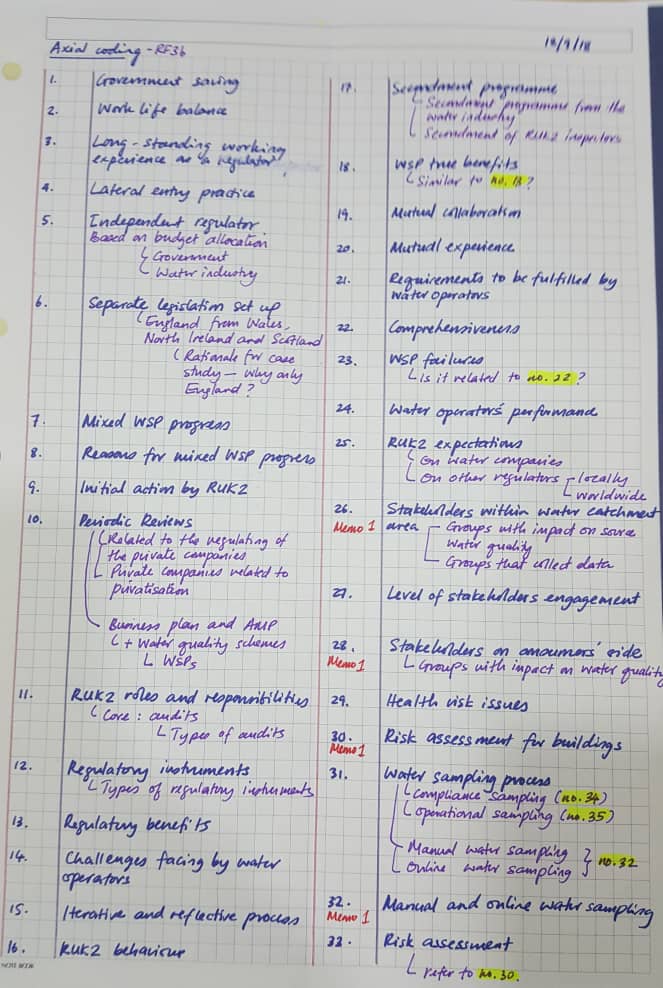 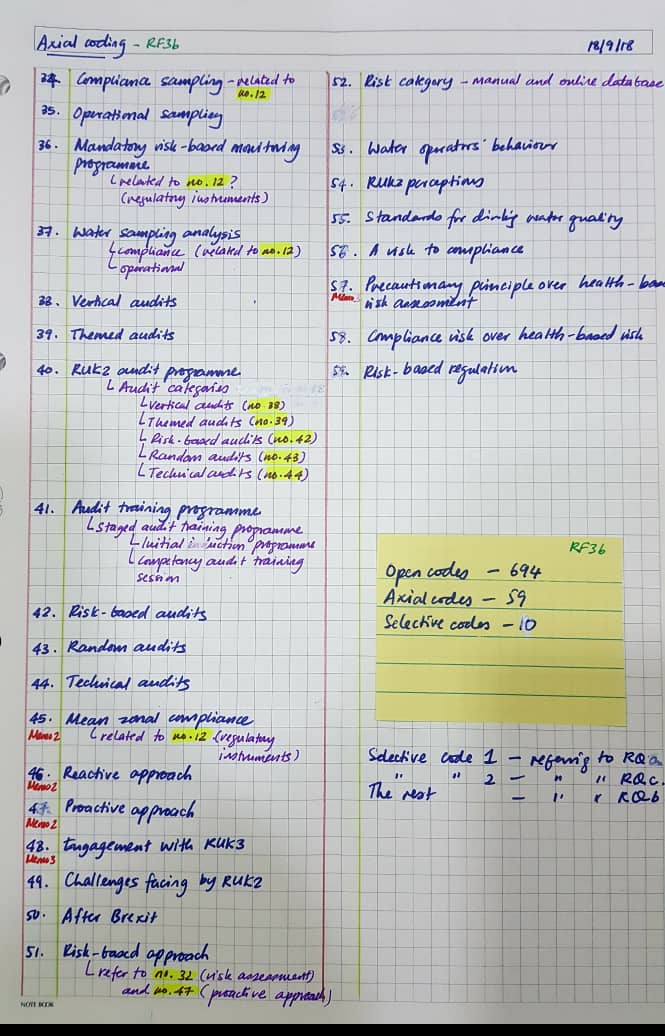 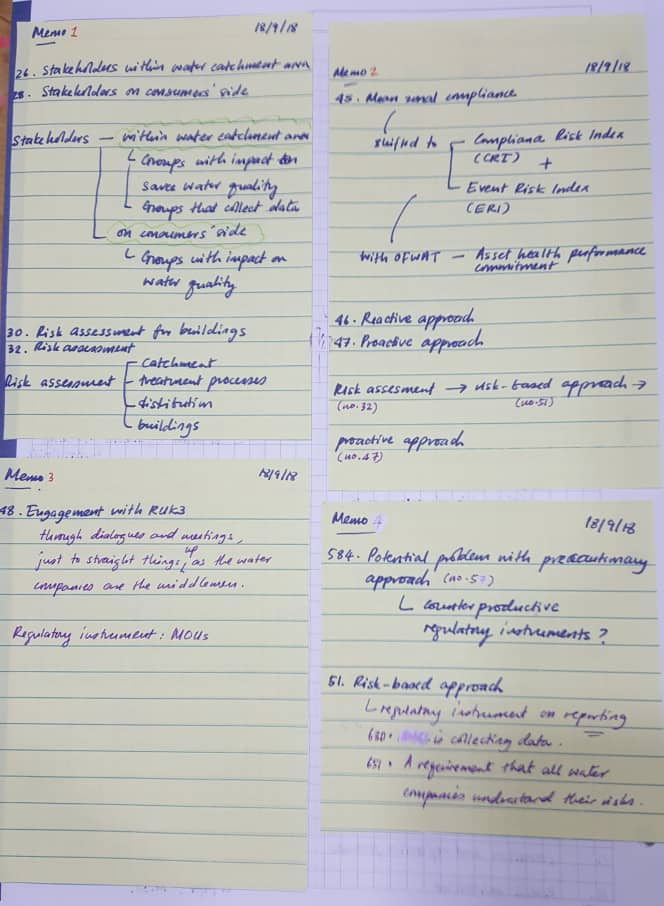 Code No.Open CodeExcerpt from TranscriptConsolidating everythingBecause we’re always consolidating everything. Having less spaceSo, ummm…we’ll probably have less space. Working more from home nowBut you know, we do work more from home these days.ManageableSo, I kind of – you know, it’ll be okay, we can manage.Government savingsGovernment savings.Working flexible hours nowWe have flexible working. Which we didn’t have, you know, six or seven years ago. So, I would ordinarily just be in the office about two or three days a week. ConvenientYeah, so that’s very convenient …Helpful during train strike…and it helps obviously when there’s a train strike.Working flexibly from homeWe can work from home, so [chuckles] again, it’s flexible as long as you do your hours. You can start and finish pretty much when you like, but there’s a core between 10 and 4, which people try to stick to…Living quiet far away…but again we have Inspectors that live all over the country. So some of them, even though they leave home at 6 in the morning, they don’t get here till 10, you know, so, they live quite far away, some of them.Working from all over the countryYeah, there’s people living in Birmingham or further away, or Dorset. Yeah, they’re all over the country.Working in the regulation’s team as an InspectorAnd then, I joined the Inspectorate as an Inspector and I worked in the…what was then the regulation’s team, mostly. Working with a range of regulatory programmeSo, the regulations team worked on interpreting the regulations, providing guidance on how to meet the regulations, and also…ummm…legal programmes of work, which is where we have a range of legal instruments which we can use, which formalise programmes of work for the water companies to deliver. So, these programmes of work can be anything from creating procedures, right up to building a new treatment works. And so, a part of that work was…ummm…in that team was implementing new regulations.Involving in the risk assessment and risk management projectsSo, whilst I was in that team, we had the new regulations for risk assessment and risk management came into force in 2007 and so, I ran the project on implementing a process for the industry and for us, of how that would work. Ummm…and then after that, I continued to work on that particular work area and we developed new database system to hold risk assessment data. So, that’s the kind of latest development. Working as the Head of the enforcement teamAnd since then, I became Head of the enforcement team, which is a small group within the regulations. So, I headed up enforcement for about a year and a half. Dealing with taking actions towards water companiesSo that deals with taking legal actions against companies, really. Working as a Principal InspectorAnd then most lately…ummm…as a Principle Inspector…Responsible for European matters and dealing with risk-based regulations.…I have been responsible for European matters. And also out and still doing our regulations. So, I’ve always had regulations as part of my core and I’ve worked on the most recent consolidation of the Water Quality Regulations, which came out in 2016. And I’m also one of the leads on a project board for the new revision, which will come out in October 2017. So I go to all the European meetings, the expert groups on Drinking Water Directive. I go to ENDWARE meetings, which is the informal group of European RUK2s and we have a UK network of RUK2s, which meets slightly more regularly. And so…ummm…I sort of head up all that. And I’m also the key contact with the World Health Organization because we are a WHO collaborating centre, and so we have a work programme with them. Ummm…and I’m responsible for delivering that programme, so, we contribute to all sorts of things, such as capacity building in other European countries, mostly. Although we have done further afield like South Africa before, and we’re just about to start work on a new manual for – which is gonna be – I’m not sure what it will ultimately be called, but at the moment the working title is ummm…“A risk-based approach to water quality surveillance.” So, it’s everything to do with water quality regulations. So, monitoring, auditing, checking and how you do that with a risk-based approach. So, WHO have just called the initiating meeting for that in February and we will be one of the key contributors to that.Distinguishing between different legislationsSo, we have to distinguish between England and Wales, and the rest of the UK because they’re different; there are different legislations.Separate legislations set upSo, the set-up in Scotland particularly is very different to for us, you know because they have one company and they were even financed to do their water safety planning, so they’re very, very separate.Dealing with mixed water safety planning progressSo, we just deal with England and Wales, and progress has been mixed, I think.Not just business as usualWe’re definitely not – we’re not in a place where I’d say, it’s just business as usual.Still in a learning processWe’re still in a place where we’re learning how to get the best out of the process, how to get the most value and benefit from the process.Varying reasons for water companies’ advanced progressAnd I think some water companies have advanced better than others for varying reasons.Implementation cost…which can include purely the cost of implementing new things.Capacity for creating new technologyAlso, their capacity for creating new technology because that’s also expensive.Complexities of existing risk assessment frameworksAnd the complexities of existing risk assessment frameworks within water companies.Mixed progressSo, it has been mixed…RUK2 tried to make a very close connection between risk assessment and risk management and the funding mechanism…but what we did do right at the beginning was we tried to make a very close connection between risk assessment and risk management, and the funding mechanism that the water companies have to operate under.Operating two periodic reviewsSo, we have already operated two periodic reviews. Two periodic reviewsSo, two periodic reviews – PR9 and PR14…RUK2’s main role to look at potential water quality scheme to be incorporated in the water company’s business plans…and part of that, our main role is to look at any water quality scheme that will be included in the company’s business plans.RUK2 reviews water quality schemesSo, we look at all of those schemes and we look at…ummm…whether or not there’s a need, whether the solution is appropriate…ummm…all of those sorts of things.Using legal instruments through a formalised contract for delivery of water quality schemesIf we agree that the scheme is necessary, we’ll use one of our legal instruments and make it a formalised contract for delivery. The need to be supported by the risk assessmentBut one of the key elements there is that the need needs to be supported by the risk assessment.Early connection to incorporate risk assessment and funding mechanismSo, that connection was made very, very early – as soon as the new requirement came out in 2007 because PR9 started around in 2008. One of the newest requirements to incorporate risk assessment and funding mechanismSo, that was one of the newest requirements. RUK2 reviews water quality schemes incorporating risk assessmentsSo as soon as the new regulations came out, we said, “If you want to have a water quality scheme reviewed by us for your business plan, you must be supported by a risk assessment.”Instant change for water companies to risk assessment and risk managementSo, that was a really good driver for companies to embed risk assessment and risk management as quickly as possible. Varying degrees of achievementUmmm…and so, you get varying degrees of…ummm…achieving that…Capability of different sized water companies…because as I said, the capability of different sized water companies to do that in a short space of time.Challenging to some water companiesUmmm…it was really, really challenging to some companies. Iterative process for improvement by water companiesSo I think since then, it’s been very much an iterative process of improving on those first attemptsEvidence to RUK2 in a form of submitted methodologiesAnd we have evidence of that happening because we had methodologies submitted to us. Starting with the methodology for the water safety planningRight at the start, a methodology for the water safety planning, or also known as risk assessment and risk management. Changing and refining of methodologiesIt’s that process for each company and over the years, they have made changes and refinements to their methodologies. So, that’s clear that, you know, what was put in place at the beginning is not necessarily what is in place now. RUK2 is compromising at the beginningUmmm…and I think you have to accept that you won’t get it completely right the first time. True benefits of the risk assessment and risk management processes through AMP-cyclesNow, the benefits of the risk assessment and risk management processes themselves, again we can see that by what was delivered in each of the AMP-cycles. Showing changes in water quality in each periodic reviewBecause you have your periodic review, you determine your business plan, which includes all your water quality in previous schemes and then, you deliver your schemes.Sixth Asset Management Plan (AMP)So, we’re just coming to the end of…ummm, well, about midway through our sixth AMP actually. Evidence of delivered schemes partly identified by risk assessmentBut, you know, we can show that those schemes that have been delivered were partly identified by risk assessment. Releasing the company from legal obligation once completedAnd then, when they were completed, part of our criteria for closing the instrument down because the company will have to be released from the obligation. Continuous bilateral actions between RUK2 and water companies We have to review the new risk assessment, so they have to carry out the risk assessments again. RUK2 to check whether the water operators achieving true benefits of WSPsAnd we have to check that they’ve actually achieved the benefits that they set out to achieve, in so far as a reduction in risk. Harvesting small true benefits from risk assessment and risk managementSo, we can show that benefit in that scenario, but that is only a small part of the benefits that I think can be reaped from risk assessment and risk management. Difficult for RUK2 to demonstrate true benefitsSo, the rest of it is a little bit more difficult for us to demonstrate…Clear cause and effect through the periodic review and AMP-cycle processes…but certainly from the periodic review and AMP-cycle processes, there’s clear cause and effect in that area.Difficult to compareUmmm…well, again it’s difficult to compare…Some water companies haven’t got good risk assessment and risk management process…because some of the companies that…ummm…you know, haven’t got quite as good risk assessment and risk management processes in place. Does not necessarily manifest itself through not having the right quality schemesIt doesn’t necessarily manifest itself in – in not having the right quality schemes in the business plan.Manifesting in different waysSo, it can manifest itself in lots of different ways. Comprehensive view on the impactSo, when you look at the impact of risk assessment and risk management on our water industry, you actually have to look at everything.      WSP is about everythingAnd that is the right thing to do because water safety planning is about everything. Ummm, so, you’re also looking at things like, well, what is the compliance like against the standards? How far do they go beyond the compliance? Ummm, how many water quality events are they having and why, because usually the reason water quality events will happen is because the risk assessment process was not done properly, or their continuity plans, which are part of water safety planning are not suitable, or not good enough. A breakdown at any point in what is classed as a full WSPSo at some point, there’s a breakdown in what is classed as a full Water Safety Plan. A breakdown somewhere along the lineThere’ll be a breakdown somewhere along that line, which can manifest absolutely anywhere. A breakdown manifesting in failures of WSPIt can even manifest itself in incorrect design of processes and treatment works because again, the point of risk assessment and hazard operability studies, all of that is part of water safety planning. Water operators’ performance reflecting the breakdown in their risk assessment methodologiesSo, for some of the other companies, maybe that we can’t see that nice, neat cause and effect in quality schemes because they might not – might not really necessarily need any big, good water quality schemes. You’d have to look at what’s their performance in other areas like events and where can we see the breakdown in their risk assessment methodologies. Not an exact science yet very difficult for water industry to demonstrate clear benefitsSo, it’s not an exact science, might be – it’s very, very difficult, I think, to – for our industry particularly to say, “Yeah, this is the clear benefit of any one thing – one element in the water safety planning process,” because there are so many different elements. Benefits should be seen but difficult to measureReally, you should be seeing benefit from water safety planning in all areas, in training, in procedures, in policies, in maintenance, in operations. It should manifest in all those areas. So, how do you measure it?           Gap analysis…and then, the gap analysis is something that again, doesn’t just happen once, you know. A need for water companies to have a review strategy for WSPsWe’ve said that each company must have a review strategy for their Water Safety Plans. RUK2’s expectation on voluntary reviewing frequency.And the review strategy really should have a minimum frequency for reviewing information, or certain types of information. And whilst we don’t prescribe anything, we would expect that certain site-specific risk assessment might take place, at least annually. And that reviews of datasets, or policies might take place at least every five years, or something like that. Gap analysis during periodic reviewSo, each time you do that review cycle, you should, again be identifying, “Well, what are my gaps? Have I got gaps in the data that I’m collecting? Have I got gaps in the competency of my staff? Have I got gaps in my management procedures?”Iterative cycle for improvementSo, all of those things need to be reviewed on an on-going basis and each time you do review, you’d find something that you could improve, and so that’s why I’m saying it’s an iterative cycle. Difficult to quantify the overall benefitAnd it is very difficult to say at any one point in time, how you quantify the overall benefit.   From catchment to tapYeah, they go from catchment to tap, yeah, so.RUK2 is not facilitating water operatorsWe don’t facilitate them to do anything.      Water operators’ responsibility to do risk assessmentsUmmm, I mean, it’s their responsibility to do their risk assessments…An initial need to communicate with different stakeholders…and they have – well, it was quite hard work, I think, in the beginning to strike up the right relationships with all the different stakeholders. But you would need to talk to, to get the information that you need. Water operators to define the water catchmentsSo for catchments, ummm, each water company actually defines the catchment…ummm, and that actually tell us, you know, what the catchment is represented by. Water operators to identify the stakeholders within water catchment areaAnd then, in that catchment, they identify who are the stakeholders that they need to be involved with. Holders of informationSo, who are the people that are either the holders of information…Groups with impact on source water quality…or the groups that have an impact on source water quality in that catchment area. Vary from catchment to catchment depending on complexitySo, all vary from catchment to catchment. Hardly nothing within a catchmentSome catchments, there are just nothing in them hardly. So, there’s not a lot going on, so, you know, that’s not a lot to see here.A lot of stakeholders and loads of impact on source water quality in urban water catchmentsOther catchments, like urban catchments, would have an awful lot of stakeholders, loads of impact on source water quality. So, those catchment areas would need a lot of stakeholder engagement. Groups with impact on source water qualitySo, obviously there are some obvious ones, which are the EA, and the – I think, probably the NFUs, the Farmer’s Union and all those sorts of things. Groups that collect dataThere are groups that collect data, so, the people, like the BGS and there are some – I forget all the names now…Groups that have datasets…but there are groups that have datasets, which show you some uses of pesticides, or other things.Water operators’ responsibility to identify the catchment stakeholdersSo, the water company is responsible for identifying who those people are and getting the information that they need from those groups and those people in order to form their risk assessment. Water operators to collaborate with the catchment stakeholdersSo, they have to collaborate with any catchment stakeholders. Water operators as one of the catchment stakeholdersI mean, some of the catchment stakeholders are water companies themselves because they might have wastewater treatment works upstream. So, they might have to actually get information from a neighbouring water company. Difficulty to undertake zone-specific risk assessmentSo, that’s how a catchment works and then for the customer side, so, beyond the boundary of the – ummm, property and the tap, it is possible to do some site-specific, or zone-specific risk assessments, but that’s very, very difficult because for the most part, water quality zones are made up of varying types of property.Difficult to find a water quality zone with property-specific similar problemsSo, there’s not really – it would be very rare to find a water quality zone where all the properties suffer from the same problems. Generic risk assessment for a water quality zoneSo, what you tend to have is a generic risk assessment for a water quality zone, which will cover all eventualities. Water companies alter the likelihood of issues within a water quality zoneAnd then, what water companies will do is they will obviously alter the likelihood of certain issues depending on what their compliance and operational monitoring tells them about that zone. So, they will have – they are there for the whole of that information. Not many stakeholders on consumers’ sideThere aren’t really that many other stakeholders in the customer’s side…Certain stakeholders depending on the specific water quality issues…although from a communication point of view, there are certainly stakeholders because depending on the water quality issues that might be faced in a zone. Water operators to proactively communicate with health professionals and vulnerable groupsWater companies might need to proactively communicate with, say, local health authorities, or with certain vulnerable groups, such as pregnant mothers… Very old housing stock prone to lead issues…ummm…because if you do have a zone, which is say, more prone to lead issues because there might be very old housing stock…Proactive programme from water operators…then you might have a more proactive programme of either activity from the company’s part, or so…Groups with impact on water quality…either…ummm…actually doing some kind of treatment, or going in and replacing pipes to sort of having a proactive communication programme with, you know, health professionals and others to get advice and information to people that need to use it, really. Stakeholders not necessarily for information gatheringSo there are stakeholders, but not necessarily for any information gathering point of view. More generic risk assessmentBut you will find that the risk assessments are more generic.Not risk assessment for a householdThey’re not just for a household…Risk assessment for a water quality zone…they’ll be for more likely a water quality zone.Groups of specific propertiesYeah, I mean there’s actually that these properties are listed as groups of properties. So, you’ll see them defined as – so, hospitals – hospital [low tone] I think just comes under its own category of healthcare facilities, but you also have school’s nurseries; they might come under another category.Specific risk assessments that is generic for the areaSo, they will have their own specific risk assessments, but again it will be generic for the area. So, all hospitals and all schools will be risk assessing roughly the same way, unless they have other information that tells them otherwise, which they can do because they will go and inspect and take samples from public buildings, hospitals, not just hospitals, and schools. Some locations will have specific informationSo, for some of those locations, they will have specific information, but not for all of them.  Fluid risk categoriesNo. That’s…ummm…the groupings – I think, I can’t remember where groupings come from now. There’s the one that covers…ummm…the nature of the commercial property. So the type of water that it uses, so you’ll have things like launderettes because they use chemicals. So I think, there’s a category of 1 to 5 or something and it puts all of these – I think hospitals are quite high because they have obviously, you know, blood waste and that kind of stuff. So, some of the categorisations come from that fluid risk category. And I’m not sure where that – I can’t remember where that comes from now, but if you look up fluid risk categories…ummm, some of it comes from there. Categories resonate from other legislationSome of it, I think, comes from other legislation. Not from water quality legislation but widely acceptedI don’t think it’s water quality legislation, but it’s quite widely accepted groupings of types of property.Accepted groupingSo you’ve got, you know, obviously domestic is one, then you’ll have everything else – you have commercial, you have industrial, you have hospitals, and there’s, I think, that’s an accepted kind of groupings.Water operators to take samples everywhereYes. Public buildings. They have to take samples from them, well not – yeah, not just public, offices. Everywhere. Sampling from all propertiesSo, the compliance programme is…ummm…sampling from all properties where water is used for drinking or other domestic purposes.Sampling at the first drinking water tap in the propertyEhmmm, yup. [affirms] From the first drinking water tap in the property.Raw water samplingSamples will be taken from the river, or wherever…Sampling before the abstraction points…before the – can be taken before the abstraction points. Manual and online sampling instrumentsAnd sometimes these samples are not taken by hand and they’re taken by online instruments. Information on the abstraction pointsAnd then, you might have the map of the abstraction points as well. And then, it depends what information I need…Pristine source requires less online sampling…again if the source is a really pristine source that’s not subject to any pollution influence, then, you know, arguably you don’t really need lots of high-tech online instruments upstream of your intake.Risk assessmentSo, it is done by some risk assessment as well. Manual and online sampling instruments through treatment processAnd obviously the samples through treatment process again, sometimes, some taken by hand, some taken by online instruments…Mostly manual than online sampling instruments through distribution system although scarcely…and then, in distribution; mostly taken by hand, some use online instruments in distribution, but not mass – not widely. Customer tap sampling at the first drinking water tap in the propertyAnd then, obviously customer tap sample, which is the first tap that can be used for drinking water in any building. Compliance sampling at treatment plant outletsThere’s usually online monitors at the – as the water exits the treatment works as well as samples that were taken by hand because those ones are our compliance samples.Compliance sampling at service reservoirsAnd within distribution, there are compliance samples that have to be taken at service reservoirs…The only compliance sampling within distribution…but that’s the only compliance sample that has to be taken in distribution. Operational sampling for the rest within distributionAll the other samples taken within distribution will be operational samples. Operational samplingAnd those will be taken purely for the company to be able to operate properly. Samples taken anywhereSo those samples can be taken anywhere; from hydrants, from service reservoirs..Limited online sampling instruments…and they also have some – well, I say some limited online instruments. They do have things like pressure loggers…that I think flow and pressure is the sort of online instruments that you get within distribution. You don’t get that many online quality monitors, although they do exist and they are starting to be used now. Most of the quality sampling within network is done by samplersSo, most of the quality parameters taken within the network will be done by samplers.Limited uptake from water companies using online sampling instrumentsFor quality samples, ummm, I think WSU8 are. Ummm……[long pause] the two companies are TyraTech and Hydraclam that make these online products.Limited uptake from water companies using online sampling instrumentsI think they’re using the Hydraclam. Though I think WSU10 – WSU8 – I think WSU6, but there’s not…ummm…there’s not been a huge amount of uptake just at the moment…Less cutting edge technology…because the technology is not quite there… Growing uptake from water companies using online sampling instruments…but I think within the next five years, I think we’ll see a lot more in the way of in-line, online water quality monitoring within networks.Online sampling instruments for operational monitoringThat would be for operational monitoring. Yeah.Manual or online sampling for compliance samplesEhmmm. [affirms] Ehmmm! Correction, you don’t have to do it manually. You can use online instrumentation for your compliance sample results.Online sampling must meet ISO 17025 or 17024 requirementsHowever, your online instrumentation must meet the requirements of ISO 17025 or 17024. Water companies hardly use online sampling for compliance samplesIn order to be able to do that, and again, I think that’s why water companies aren’t really using their online instrumentation very much for compliance samples…Difficulty in meeting the requirement…because meeting that requirement is a little bit onerous… Growing to be common practice…but I think it will – I think it will become more common of that happening in the next five years.    Allowing to accept online results for complianceYeah. So in the regulations, we’ll see that it is allowed to accept online results for compliance…Not commonly used…but it’s just not commonly used.Not to reduce the number of samplersIt’s not, I don’t think they’re trying to reduce samplers. Coordinating the way of gathering more informationI think it’s that if they have…ummm, it’s the logistics of it. If you have an online monitor which is telling you data every minute, it’s gonna give you much more information about how that system is operating rather than having one sample per day.  So you know, it’s about how much information you can get. Not to reduce the number of samplersI don’t think it’s about reducing the number of samplers that they have.Real-time online monitoringYeah, they’re all real-time.Some are non-real-time online monitoringSome of it. Sometimes you have to upload it…It can be real-time online monitoring…but I think, again, I’m not massively up-to-date with the technology, but I understand it can be real-time…Using telephone network to transmit data…but as for how easy that is to achieve, I don’t know, so they use the telephone network basically, to transmit the data. A problem in an area with no telephone networkSo I would imagine that, you know, if you’re in an area where there is no phone network, then obviously that’s going to be a problem. Technology is not widespreadSo, the actual ins-and-outs of the technology and how it works, I don’t fully understand, but it will be problems like that, which is why it’s not widespread yet.Water companies use them for a specific reasonAnd until they get those things resolved, I think it will only because the companies that have them use them for a specific reason.Water companies not use them as a general ruleSo, they’re not used as a general rule. Further investigation within bad areasThey’re used because the company has a particularly bad area that they’re doing investigation on, and then, they would install these units. Not routine useSo, it’s not routine use…Investigatory use…it is investigatory use at the moment.   Experiencing discolouration problemsYeah. Well, so, an example would be areas where they’re experiencing discolouration problems. Effective real data modelling And you know, you can model a network, but it’s still not as good as having real data from the network.Putting online monitors within strategic placesSo, if you have your trunk mains and end-zones coming off, you can put these online monitors within strategic places.Better understanding on what’s actually going onAnd then, you can better understand what’s actually going on with the…ummm, sort of levels of iron, manganese, or turbidity under all normal and other conditions that you might experience. Computer modelling alone might not give all the informationBut just doing a computer model might not give you all that information Control measures to improve quality parametersand it also allows you to actually demonstrate – if you’ve done some improvement work – that’s actually resulted in an improvement to those quality parameters…Computer modelling won’t provide that evidence…whereas modelling won’t actually give you that evidence. Water operators are using online monitoring samplingSo, that’s what they’re used for at the moment.Mandatory risk-based monitoringYes, so that’s the regulations that will come out next October. Compliance monitoring programme established by risk assessmentSo, there will be compliance monitoring programme will be established by risk assessment.A set of compliance monitoring programmeSo, at the moment, we have the compliance monitoring programme – is a set of programme…Set frequencies for parameters and site combinations...so it has set frequencies for parameters and site combinations. Frequencies set by the Drinking Water DirectiveAnd those frequencies are set by the Drinking Water Directive, the European Directive. Frequencies can be altered according to the basis of risk assessmentSo, the Annex to that Directive is now changed to say that those frequencies can actually be established by risk assessment – not set or – but they can still be set as the frequencies that are in the Directive, but you could change them on the basis of your risk assessment. The industry is ready with risk assessmentsSo, we have all the risk assessments here already…Water companies understand risk assessments…and water companies will understand the associated risks of a certain parameter at a certain location. Logic for on-site frequency settingSo for example, if you have a treatment works that has never had a nitrate problem, never detected nitrate in the raw water, the catchment risk assessment shows that there is no source of nitrate anywhere in the catchment, then your water quality result shows that you always detect hardly any nitrate in that water. Then, why would you do compliance monitoring for nitrate? Water companies eligible to apply for reduction of monitoring frequency with support from risk assessmentSo, if the risk assessment supports the conclusion that actually this parameter is not the risk at this site, then, the company can apply for a reduction in that monitoring frequency for nitrate.Less intention for low risk parameters in compliance monitoringYeah, sort – yeah, kind of, ummm…you have to remember, we’re just talking about compliance monitoring. RUK2’s expectation for the water companies to undertake operational monitoringWe still expect the company to do operational monitoring.Water companies to take operational samplesSo, they will still have to do nitrate monitoring as part of their operational samples to understand when – because you still – just because you don’t have a nitrate problem and you know you never have a nitrate problem, doesn’t mean that one day you won’t have one.Water companies to take low level of samplingSo, you still have to take a low level of sampling. Not a regulatory requirementIt’s just that we won’t require it to be submitted as part of the compliance dataset against the Drinking Water Directive, yeah.Laboratory accreditation17025 is for the lab accreditation. Individual samplers’ accreditation17024, I think is for individual samplers who actually take samples.RUK2 takes the compliance resultsResults, yeah.RUK2 undertakes risk-based auditsYup.UKAS undertakes audit for laboratory accreditationWell, not for laboratory. UKAS does laboratory orders, yeah.UKAS undertakes audit for samplers accreditationAgain, samplers are audited by UKAS. RUK2 undertakes vertical auditAlthough we do, I think we have done our own sampler audits, I think as well, where we might go and do – well, we do what we call the vertical audit, where we follow a sampler from the point when, you know, they go out to take the samples, and then, follow the sample through to the laboratory until it gets put on a public record. Vertical audit is not one of RUK2’s coresWe don’t do that as much as we use to because of UKAS’s programme, I think, I think pretty much covers that. So we do a bit of it, but that’s not one of our cores.   RUK2 carries out technical auditsYeah, we have…ummm…so, we carry out technical audits… Driven by a number of different things…and they’re driven by a number of different things. RUK2 selects the top ones from general risk-based databaseWe have a general risk-based database, which takes lots of different bits of information and data, and gives us a risk ranking of all of the assets of each company. Ummm, and we pick the top ones of that listRUK2 selects the most risky ones for technical auditYeah, the most risky ones. And we will do technical audit. Technical audits as a regulatory requirementWe are required to do that by the regulation… All RUK2’s activities are risk-based…because any of all of our activities have to be carried out by a risk-based approach. Not a disorganised regulatorSo, the whole point about being a regulator is that you don’t go and audit everything all the time. RUK2 audits risky thingsWe just audit the most risky things. Any regulator works similarlySo, any regulator will work in the same way. RUK2 undertakes other audits branched from a water quality eventUmmm, but as well as that sort of on-going risk-based programme, we have other audits that we carry out and they can branch from a water quality event. RUK2 undertakes proactive technical audit So if there’s been an issue, we will go and proactively do a technical audit on those particular sites, or on that particular subject because it might be something to do with, like emergency planning or could be – so, not necessarily a physical assetRUK2 undertakes themed auditsAnd we also have themed audits…Themed audits stemmed from a common weakness…which take place and themes come from…ummm…where we find there’s a common weakness..Themed audits stemmed from a common weakness among most water operatorsYes, so there’s a common weakness, which we – so, if we find something more than a couple of times, we think, “Oh!” Yeah, we might need to do an audit, which will actually touch on all companies – most companies. Guidance or information notes as a result of themed auditAnd then, what we would do as a result of that is we would then issue, you know, guidance or you know, an information note to say we felt that there might have been a more widespread issue with this.Distributing audit findingsWe’ve gone out and audited, and here are our findings. RUK2 expects water industry to take note and make improvementsWe’d like the industry to, you know, take note of these things and make improvements, or what have you, Example of themed auditsso for example, we’ve done themed audits in the last couple of years on…ummm……[long pause] on disinfection processes and chemicals. So, everything to do with chemicals, like the use of chemicals, the storage of chemicals and the checking that they meet the standards, et cetera. So chemicals in general, ummm…and there was another one – the year before that, [softer voice] but I can’t remember what we did now – it’ll come to me later. Frequency of themed auditsSo those will be our themed audits, so, probably managed to do about one themed audit per year, which would mean going to all – every company. The whole RUK2 audit programmeSo that’s the whole audit programme, I think. Risk-based auditsSo, it’s made up of the rolling risk-based element…Random audits…and then an element of other audits, which could be classed as random audit…Part of the RUK2’s code…because again, it’s part of the RUK2’s code. Audit categoriesWe have to do most – the bigger proportion is a risk-based programme and then, this all portion of random which can be selected for any reason. Yeah, that’s basically it for audits.Small number of staffMagic. [laughs] I think, yes, we have slightly less than 30. We’re actually short-staffed by six people at the moment.StrugglingYes, it really – we really do struggle Prioritising the worksand so, we do – we just have to prioritise what we’re doing and be very clever about it. Audit programme is a very important part for RUK2The audit programme is something that doesn’t usually suffer because it is seen as a very, very important part of what we do.Streamlining audit processBut we have streamlined some of the processes that we follow to carry out audits, Quick and time savingso, to make them a bit quicker and, you know, to save a little time.Disorganised auditingSo, we have – whereas in the past, we might go to the site and audit it end-to-end regardless of why we’re there – we look at absolutely everything.Focused auditsSometimes now, particularly if it's a themed audit, we will mainly just concentrate on that theme.Coordinated auditsSo if I’m going to review a disinfection process, I’ll go to site and I’ll probably just really look at the disinfection process. I might quickly look around the rest of the site, but I wouldn’t go into detail on absolutely everything. Time savingSo that saves us a little bit of time…Writing summary report rather than lengthy report…and also we used to write very, very lengthy reports. And so now, we’ve cut that down so that we really just produce a – it’s almost like a summary report with just the key findings and any actions that need to be taken.Streamlining by cutting out the unnecessary long reportsSo we’ve streamed – it’s not report writing for report writing’s sake, which I think, you know, 10-15 years ago we might have been accused of, you know, producing very long reports, which aren’t really necessary. Streamlining procedures and working a little bit smarterSo, a little less things have been, you know, achieved by streamlining our own procedures and working a little bit smarter, you know.  No part-timersNo. RUK2 used to employ consultantsWell, we used to employ consultants quite a lot…Unfavourably expensive…ummm, but…ummm…the – I think, it’s generally civil service don’t really like that because they’re very expensive. [chuckles] Increased the number of staffSo, what we did instead was we increased our own staff numbers. So we’re really today, we do great with more staff than we used to 15 years ago. Secondment programme from the water industryWe do have a secondment programme from the industry, yeah. Two secondees from water companies at a timeSo, we do have at any one time two people who are from water companies. Secondees from the water quality departments within water companiesThey’re usually from the water quality departments within those companies. More than communicating with RUK2And they have more than likely interacted with us. Write and submit reports to RUK2So, they might actually write – may have been writing reports for us, submitted to us.Secondees are temporarily attachedYes, and they come to us for six months.Secondees as InspectorsYes. One of them is here today, and so then, for six months, they will see what it’s like from our side. So what they will then do is they become an inspector. Secondees work as InspectorsThey do have a temporary card, which allows them to do all of the things that we can do, and they have to sign confidentiality agreement because again, they will be seeing information from other companies that they mustn’t divulge. Secondees are temporarily attachedSo, they’re with us for six months…Secondees are paid by water companies…and they’re paid for by the water company. RUK2s didn’t pay for secondees’ salarySo we don’t pay for them… RUK2 always have an extra two people…so, we always have an extra two people. Secondees as productive as the RUK2Although they’re only here for six months, so you can’t consider them as productive as an inspector would be. Competent secondeesBut nevertheless, they are very good at what they do. They are water quality people, so, they’re very knowledgeable. Secondees can pick up RUK2’s processBut the main reason for them being with us is that they can pick up our processes; how we do things, why we do things and then, take it back to their company. Water company can learn to better co-operate with RUK2So, the company can then learn how to better co-operate with us because it’s – sometimes we are – we keep telling the water company, “This is not helpful, you need to change this,” because you know, it’s not helping us do our job. Avoiding miscommunicationAnd then, there’s a miscommunication. Secondees can learn by taking partSo, it was felt that if they actually came to us and stayed with us for six month, and actually learn by taking part.Secondees to be in RUK2’s shoesYeah, being in our shoes and actually seeing – because also they only work with their company. Secondees are exposed to RUK2’s way So, they have their way of doing things and they don’t understand that there are 28 ways of doing things. And some of those 28 ways are better than others. So, they can come in and they can see the 28 ways for doing things…Secondees can learn and take the learning back…and they can learn and take the learning back to their own company. Secondees as an extra pair of handsSo, we do have those people who in effect are giving an extra pair of hands, which is good, but we don’t have any additional help apart from them.Secondi programmeI think we’ve been running it for about three or four years now.Performance depending on the quality of the personI think…ummm…for us, it depends on the quality of the person…Had very good secondees…because we’ve had very good secondees. Few examples of non-performed secondeesWe have a few examples of secondees that perhaps haven’t been as effective as others…Expected performance…but I suppose that’s to be expected. Very good, positive impact former secondeesAnd equally, we have seen some secondees go back to their companies and have a very good, positive impact… No impact former secondees…and others had gone back and had no impact. Not necessarily to the secondees’ faultBut again, it’s not necessarily due to their own fault…Secondees have less power to make change…because sometimes they are in a position – in a job position, where actually they don’t have a lot of power to make any change. A shameSo that’s a shame…Water companies not utilising the value…because what it means is that the water company is not really seeing the value in the asset and not utilising it. DisappointingSo that’s disappointing…Will be improving …but I think we will be improving on that…Secondment process review…because we had a review of the secondment process just recently.RUK2 to improveAnd I think we’re gonna try and improve that… RUK2 wants water companies to benefit…because we do want the companies to benefit. RUK2 wants secondees to have a positive impactSo, when we’ve seen secondees go back and then, they’ve not been able to, for whatever reason, have a positive impact – we want them to have a positive impact.RUK2 is thinking on the ways for improvementSo, we’ve been trying to think of ways we can facilitate that more. Will improved again by various meansSo I think, it will be improved again by various means… Generally a positive impact on both sides…but yeah, I think it – you know, it’s generally been a positive impact for both sides. Fulfilling one requirements as a RUK2And it means that we are again fulfilling one of the requirements as a RUK2… Educating the industry…which is to educate the industry that you’re regulating.MultidisciplinaryYeah, we’ve got full range of disciplines. MultidisciplinarySo, we’ve got like microbiologists, chemists, engineers…Lateral entry exercise…we have ex-water quality staff who could either be, you know, microbiologist or otherwise. We have ex-lab people, who have managed laboratories, and we’ve got others from other areas of the industry like…ummm……[long pause] WRAS, we have a chap who used to work for WRAS. So, these people that regulates the fixtures and fittings that are used inside properties. And they regulate the water fitting regulations, so, got one of those guys with us. MultidisciplinarySo, it’s multidisciplinary. A need for those disciplines to operateI think it has to be because there’s – even with the water company, you have to have all those disciplines in order to operate.A need to understand how water operators are operatingAnd we need all those disciplines in order to understand how water companies are operating.All inspectors including secondees go for auditsYeah, we all do audit. Dictation of audit team depends on the magnitude of the auditsSo, depending on what the audit is about and the site – the size of the site and where the site is – that will kind of dictate who’s in the audit team…All inspectors including secondees go for audits…but we all do have to go out and audit.  Staged audit training programmeYeah, we have a training programme, which sort of in stages.Intensive initial induction programmeSo, we have an initial induction programme, which lasts for about three weeks, which is quite intensive. And you meet everybody and understand all the different work areas that we have. Longer audit training session with competence assessedAnd then, we have sort of a longer stint, which is four months, and then, eight months, and you’re supposed to cover all of the processes and procedures for all of the work areas within those stages and each stage, your competence is assessed. Audit training matrix maintained by direct line managerAnd we have a matrix, which your line manager will maintain with you, which shows your competency level and the evidence of you achieving that competency. Audit training is divided into different types of auditsAnd, you know, audit is one of the main areas, but audit is split into things because there are different types of audits.Lab audit is separate from treatment works auditSo, again, lab audit is separate from say, treatment works audit. RUK2 needs a different skill setYou need a different skill set…Different levels of competency among RUK2s for different set of skills…and then, there are some of us that will all – will never be – so say, the competency top is 5 – I will never be a 5 for a treatment works audit because I don’t have the background or the experience. Low competent RUK2 will be a support team member during auditsI will only ever be a support auditor for water treatment works audit. Top competent RUK2 will lead the audit teamSomebody else would always have to be the lead… More experienced RUK2 will lead the audit team in a specialised area…so, we would have our – sort of – more, what I’d call maybe, more experienced auditors, would be the lead in that case, whereas I could lead an audit in a different areaEach RUK2 is fully understand on the competency levels of each person and their skill setSo, we fully understand what the competency levels are of each person and their skillset, and that’s how we come up with our audit teams.On the job audit trainingSo, the training – actually – well, the audit training itself is done on the job. RUK2s go out on audit and make observationYou have to go out, so, you will go out on audit and you will observe. New Inspectors act as observerSo, the first few audits will be as an observer…New Inspectors get exposed on different types of audit…and we try and make sure that new people are exposed to the different types of audit that we do. Desktop training on the process and procedureTraining about the process and the procedure, which could be done, you know, at your desk… Done by the Principal Inspector…is done by the Principal Inspector for audits. Each Principal Inspector is responsible for each work areaSo, each work area has a Principal Inspector, you’re just responsible for that work area. Principal Inspector will lead the new Inspectors for desktop trainingAnd they will lead you through what the processes are that we follow, you know, what documentation you have to produce, what’s the conduct when you’re going to sites, the rules and regulations, all that kind of stuff.On the job audit trainingBut you do basically learn on the job.RUK2s are not accredited auditorsYeah. We’re not accredited auditors, we don’t follow a scheme.RUK2s are not accredited auditorsSo, we’re not accredited auditors, we are RUK2s. Responsible for own training and competencyAnd that’s why we are responsible for our own training and competency. Mostly in-house trainingSo, it’s all done in-house, but we do have what sort of, I’d say the management of it is all done in-house…External trainingbut we do a lot of external training as well. Some trainings need external trainerSo, just yesterday I was doing training on expert witness training. [low tone] So in court, we have to be trained to be able to give evidence in court, so, that’s provided by an external trainer.Secondment of RUK2 inspectorsSo, we do all sorts of things – we send our staff out to – for secondments the other way around as well, not necessarily six months, but we have gone out for two weeks or four weeks.Secondment to water companyIf somebody has a particular weakness in an area, then we will send them to a water company, yeah.Benefits of lateral entry exerciseSo, this is how we do it, and then, you know, some of the guys who are the top competent auditors are the people who were auditors in their own water companies when they worked for water companies. So, we have poached their staff basically.Audit training matrixMatrix?Classified documentI don’t think I can share that way, [chuckles] it’s an internal thing.Classified document I’ll check though and see if I’m allowed to share one… Elements in the audit training matrix…but it just states all of the elements of carrying out an audit. Levels of measurement and scalingAnd then, it just gives you a scale of 1 to 5… Evidence for such measures…and then what evidence have I got that you are a 1 to 5. Applies to everythingSo it applies to everything, it’s even on your knowledge of the regulations. Knowledge and skills increase proportionatelySo when you first start the job, your knowledge of the regulations is going to be not great, or be about 1 probably, but as the time goes by and you’re utilising the regulations more, your knowledge will increase. You know, with any luck, after about – probably would take about a year to two years, you might get up to level 5. Classified document So…I’ll see if I’m allowed to share it. I’m not sure I will be…No high hopes for classified documentDon’t get your hopes up.Difficulty to share documentsBecause the difficulty with that is [sighs] with all of these things..RUK2s keep it private from the industry…we don’t want the industry to know how we measure ourselves. Difficulty to share documentsBecause it’s [sighs] – it’s a difficult one. RUK2’s due diligence to MUK1It’s…ummm…it’s our responsibility to – this is our due diligence, internally, to MUK1 as a RUK2 Not RUK2’s responsibility towards the industry…not to the industry. Inward facing criteria rather than outward facing criteriaSo, it’s our inward facing criteria rather than any outward facing criteria.Independent RUK2Yes. We’re an independent RUK2, yeah.Chief Inspector is a creature of statuteWell, the Chief Inspector of Drinking Water is a creature of statute.Sole powerSo, the powers are vested in him rather than a Secretary of State or anyone else.Staff wages from MUK1The budget is…ummm…the staff wages comes from the MUK1 central budget.Other budgets reclaimed from water companiesEverything else is reclaimed from companies by recharging.Statutory obligationSo we have the Fees Order, which I think is a statutory instrument, so, it’ll be on statutory instrument library. Detailing on chargesAnd that details what we charge companies for. RUK2 reclaims the regulatory chargesSo, we reclaim the cost of things like reviewing compliance results and going out to audit.Regulatory charges to water companiesNo. The companies are charged for that. Staff wages from MUK1So, the government only pays for our wages, that’s it. Other budgets reclaimed from water companiesSo, everything else is reclaimed.Government pays for travelOh, actually the government still pays for travel. I think, they still pay for our travelWater companies charged for regulatory costs…but for everything else to do with the audit, they are charged.Standard regulatory feeYeah, there are standard breaks and timings for audits. Flat charging regimeSo, depending on how many – you might do a three – if you do a three-day audit, then it will be three times, and then, you’ll have to work out all – did I have an inspector there, how many? How many PIs, and then, there’s like a flat – it’s almost like a flat rate. It’s not done by sort of time sheets and hours. It’s done by…you know, just high level quantities. And again, for compliance results, we charge, you know, I think it’s something like £5 per hundred results, or something like that. So, it’s not done by – I spent 28 hours looking at 10 results, it’s just done by – well, we say 10, so it’s a flat rate of £5 or whatever.Not a detail charging structureIt – well, it’s not done by any sort of small increments of hours, or how many people. Simple charging strategyIt’s done by just sheer numbers. So, it’s a very simple charging strategy.Not complicated charging formIt’s not a complicated one.Statutory obligationI think the Fee Order itself should be on the government’s statutory instrument site. So, dot gov dot uk. I think all of the regulations and instruments are listed down there.Water sampling is done by water operatorsYes.RUK2 don’t do any samplingNo. We don’t do any sampling at all. Water companies do all the sampling and analysisThe companies do all the sampling and the analysis. RUK2 don’t do any samplingWe don’t do any…RUK2 didn’t have any equipment to do sampling…we don’t have our in-labs or anything.Water companies provide testing results to RUK2Yes. Which about three – between three or four million results a year, I think.  RUK2 do data analysis for the submitted testing resultsYeah, that’s a lot, yeah. Ummm, well, we just do some data analysis. RUK2 look onto individual failuresObviously maybe not looking at any individual result, but we do some data analysis and we do look at any individual failure. Each individual failure leads to RUK2 investigationSo, each individual failure has its own investigation by us.Mean zonal compliance for companies’ performanceYeah, we’ve got an index that we use, called the mean zonal compliance. Only looking at compliance figuresAgain, this is only looking at compliance figures though. Doesn’t look on other performance indicatorSo, it doesn’t look at any other performance, like events or anything. Worst company in compliance performance might not be the worst company in other performance indicatorSo, you know, the worst company in compliance performance might not necessarily be the worst company in another performance indicator. Compliance results based on mean zonal compliance is published annuallySo, produce mean zonal compliance, which is just a calculation based on compliance results and that’s published annually. Small element of all performance indicatorsAnd yeah, we can see which companies are performing badly or well, or have a deteriorating trend or an improving trend, but it’s only a small element of telling us how well a water company is doing.RUK2 investigate each compliance failureUmmm, well, each compliance failure is investigated by us… Company understood and put control measures…and we ensure that the company have understood what the cause was, and put measures in place to make sure that it’ll never happen again. RUK2 to make sure each compliance failure is resolved and prevented from occurrenceSo, that’s our job is to make sure that each of those compliance failures is resolved and as I said, is prevented from occurring again. Reactive way of improving complianceSo, that’s how we try and improve compliance from – as a reactive way. Proactive way of improving compliance through improving general operationUmmm, the other way of improving compliance is by improving your general operation. So, that is something that we do proactively… Risk-based approach…and that is by risk assessment, so through the risk assessment process, and by identifying where risk is manifesting itself.   Proactive way of improving compliance by working with companies before the compliance failuresAnd then, working with companies to do something about that before we have the compliance failure. Improves complianceSo, that in turn improves compliance as well.  Annual reportsUmmm, all the mean zonal compliance figure they use for any purposes – ummm, and obviously they have our annual reports… On-going dialogue…and we have an on-going dialogue… Deputy Chief Inspector is the key liaison…so one of our Deputy Chief of Inspectors is key liaison with RUK3. Regular meetingsAnd we have, yeah, regular meetings with them, discuss any concerns or issues with any of the water companies. Not in huge amount of detailBut it’s not a huge amount of detail because RUK3 is mainly concerned with the financing the industry and we are the water quality RUK2s…There is cross-over…so, there is not – well, there is cross-over… Fair level of engagement…but it’s not to the point where we work on projects together or anything like that.  Water companies are the middlemenUmmm, well [sighs] [long pause] It’s – the companies are the middlemen, you see. Funding approval from RUK3So, it tends to be, if we’ve got problems, the companies might say, “Oh, we haven’t got funding to do it.” On-going issues on fundingWe always have to find the funding, so we just find another way. So, most of the issues are on-going ones…The challenges of having an economic regulator…which are just – they’re basically the challenges of having a regulator to finance your mechanism. On-going issues on fundingSo, those issues will always be there. There will never be enough money to do all the things that we would like water companies to do. PrioritisationSo, there always has to be prioritisation going on. Trade-offsSo, there’s no – I don’t think – I can’t think of any examples of big issue, but there’s – the constant issue of it is always a trade-off that has to be had. Constant fight for each RUK2’s interestAnd we are always fighting the fight for water quality. And then, you have all the other RUK2s and all the other parties fighting their fight. So, it’s just a constant fight. [chuckles] Positive competition among regulatorsYeah, but that’s the whole purpose of the framework itself is to have that fight because the belief is that with competition and with financial regulation breeds innovation and efficiency. Apparently.    No such issues among regulatorsNot any – not any one thing, I don’t think. Water companies’ issues which influenced regulatorsI mean, we’ve had issues with water companies perhaps not being effectively financed, but that’s their own fault really. Water companies’ failureI mean, they can’t operate themselves properly and come up with good business plans, then that’s their failure. RUK3 functions with the given informationBecause RUK3 only really work with the information that they’re given. So…you know. No such issues among regulatorsSo, no, I can’t think of any one major issue. Upcoming difficulty comes from the water industry competitionThis difficulty with the upcoming carving up of the water companies, so the retail side of the business is being separated from the operational side of the business. And so, you’ll have people like TESCO will be able to be your – not your water provider, but they’ll be the seller.   Changes of water industry competitionYes, so, the competition changes. Challenges to RUK2I mean, that’s going to be challenging for us. RUK2 prefers it is not to happenI think, you know, if we were – our opinion would be we’d rather it wasn’t going to happen. Challenges to RUK2But you know, we will deal with it and it does mean that our job will become increasingly difficult. So that’s again, it’s a challenge. Not a major issueIt’s not to say a major issue. RUK2 to accept and to cope with itWe just – we accept the reasons why it’s happening and we will just cope with it.RUK2’s concern on the increasing number of involved partiesUmmm, from the health point of view – the only thing we’re concerned with is that you’re increasing the number of involved parties with water. Water quality incidence and events impact consumersAnd obviously, water quality incidence and events are really what impact on consumers. Originally between water company and consumersAnd so, when you’ve got – originally you just have the water company and the consumer, and they would talk directly to each other. Retailer in the middleNow, you’re going to have a retailer in the middle. RUK2 is hoping for the line of communication to be maintainedSo, we just hope that line of communication can still be maintained, even though there’s going to be another party involved. The risk on delivering information to consumersSo, that’s a risk because obviously when there are water quality events and things, you have to be able to get information to customers, you know. Communication is vital during big water quality eventIf it’s a really big water quality event and you need to make sure that they’re boiling their water, or you need to get alternative supplies of water to them, or anything like that, communication is vital in those instances. RUK2’s concernSo, that’s been a concern…RUK2 involvement in the working group for the new arrangement on water competition…but we have got somebody who is on the working group, which is developing the codes of conduct for this new arrangement. An Inspector goes to all meeting to “Make sure it’s always flying the flag for water quality.”So, we will have an inspector who goes along to all of those meetings, and as I said, “Make sure it’s always flying the flag for water quality.” “Don’t forget, you know, you must make sure that this is still in place and that is still in place, and it’s very important for water quality.” RUK2 involvement in the new arrangementSo we are involved… RUK2 have not campaign against it…but as for it being something that we – you know, we haven’t campaign against it or anything. RUK2 accepts water competition as a new challengeWe accept that it will happen and it will be a challenge, but ummm, you know, that’s life. [chuckles]A challengeIt’s a challenge for us… A change in the norm…in that it’s a change in the norm… The change to risk-based compliance monitoring…just like the change to risk-based compliance monitoring… A change from what used to be…is a change from what we’re used to. Challenging to deliverSo again, I mean they’re just challenging to deliver… RUK2 will deliver the challenge…but we will deliver them. RUK2 trying to do the bestAnd we’re still trying to do the best job we can. RUK2 to accept things will never stay staticUmmm, yeah, you have to accept that things will never stay static. RUK2s can’t operate the same process similarly years agoAnd you can’t operate the same process that you did 20 years ago… Things change…because things change… Regulators need to be innovative…and you have to innovate. Manageable challengeSo yeah, it’s a challenge, but we’ll manage.Regulations transferred to Drinking Water DirectiveUmmm, at the moment, we…because our regulations are transferred to Drinking Water Directive. No plan to change regulations because of BrexitOur regulations, there’s no plan to change our regulations just because we’re exiting the European Union. Doubt of any changeSo, I doubt there’ll be any changes at all. Might be changes as years go byThere might be changes as years go by… Following each direction with slight differences…because the Drinking Water Directive will develop in one direction, we might develop in a slightly different direction as the years roll by…Nothing significant…but I don’t think there will be anything significant.Most of the changes have been agreed withFor the most part, any of the changes that have been brought in by the Drinking Water Directive, we have agreed with. So, there’s nothing in there that we’ve always thought, ughhh, that’s really not good. No rush to remove any requirement from the regulationsUmmm, you know, so we won’t be rushing to kind of remove any requirements from our regulations.National parameters are already in placeOh, we already have them because we already have the national parameters. Drinking Water Directive allows tailor-made compliance programme and national parametersSo, because the Drinking Water Directive allows you to…ummm…you know, tailor-make your compliance programmes and we have national parameters. No reason for amendmentsI don’t think any of reason that we’d like to add particularly. [clearing her throat]    New Annex allows for risk-based approach to add parameters and to reduce frequenciesOur new Annex to the [coughs] – to the current Directive, which we’re implementing by October, also allows you with this risk-based approach to add parameters, ummm, so, as well as reducing frequencies, you can actually add new parameters as well. Great risk-based approachSo we think that’s great…RUK2 is embracing risk-based approach…and we’re embracing that… RUK2 will carry on with risk-based approach even after Brexit…and we’re likely to carry on with that, even after Brexit.No drastic changeI don’t think they’ll be – well, not – from the water quality regulations themselves, we don’t think there’s going to be any drastic change. Changes in years to comeUmmm, so, it will be – the only changes that might happen are as the years go by…To periodically review regulations…because obviously we have to review our regulations periodically as a requirement. Occurrence of new emergence substancesWe might find that…ummm, you know, science and technology has revealed new things, or we might have, you know, new emerging substances that occur. Make changes that have not come from a DirectiveSo we might, as the years go by, make changes that haven’t come from a Directive. Less significant changesBut, ummm…as I said, they would be, I reckon, very minor in the grand scheme of things.RUK2’s risk category refining water operator’s risk matricesYes. Although we might be refining it because we had all these initial set of categories, which have worked to a point, but the interpretation of the categories by the water industry is differing. Still in progressSo, we’re still not quite there… RUK2 is reviewing the readiness for annual submission…and we are reviewing that in readiness for the annual submission, which takes place in October. RUK2 might be making some changesSo, we might be making some changes to that. Water companies will get informed of the possible changesWe’ll let the industry know in, maybe March, of what those changes might be. Helped RUK2 to analyse the dataBut it has helped us to analyse the data… 28 different ways of expressing risks…because up until that point, we had 28 different ways of expressing risks…Incomparable ways…and you just couldn’t compare one company to another. RUK2 could try to understand issues across the industrySo yeah, with the categorisation, it meant that we could try and understand across the industry where are the issues, you know…One issue with different ideas…because one company’s idea of an issue is different to another. Helped RUK2 to analyse the dataAnd so, it has helped… RUK2 is not quite there yet…but so, we’re still – we’re not quite there yet. New processI mean that this process not even in a place for just over a year, so, it’s very young still…Still ironing out the issues…and we’re still ironing out the issues with it.  In the right directionWell, that’s good to hear. [chuckles] Well, the thing is it’s definitely in the right direction. Still have problemsBut not, nevertheless it still has its problems. A good idea to normalising the results across the industrySo I think, we’ll agree that having a way of normalising the results across the industry is a good idea. The idea is goodSo the idea is good…Categorisation needs improvement…but as whether or not our categorisation is quite the right set yet are not – I don’t think so. I think we’ve got a little bit – little way to go. RUK2 and water industry have similar interpretation on the risk categoriesAnd we also have to make sure that the industry are interpreting those categories in the same way… Certain anomalies in the data…because we have, you know, when we have the first stage set in, we did an analysis of that and thought, well, clearly there are some issues because one company has got vast numbers of this category, whereas another company has none of them. So, why is that? So, we’ve been going through the process of understanding why there are certain anomalies in the data…Series of meetings for improvementAnd we’re going to – we actually got a series of meetings with companies over the next few months. So, I’ve got one in January and one in February to discuss this very thing and what changes we need to make ready for next October. Still an unfinished processSo, yes, so it’s…ummm – it’s certainly not a process that is finished…Still on-going processStill on-going. [affirms] Risk categorisation is iterative in natureI mean I would like to be – next iteration to be almost right. That would be great. So, when I leave to go on maternity leave, if we’ve achieved that, and it’s set up for next October, that would be good. And then when I come back, it might be that we just have to make some small adjustments, but not any major adjustments because I think this time – after January and February meetings, we might have to make some quite major adjustments. Totally new categories or refining of the definitionsSo, we might be actually may be including totally new categories, whereas after this, I would like to think that we only have to maybe refine the definitions to make them more clear.More accurate risk categoryYeah, more accurate. [affirms] Categories are meant to be mutually exclusiveSo, that the…ummm – because the categories are meant to be mutually exclusive. So, your risk, your residual risk, or your assessment for that hazard at that site should only fall into one category – should not be more than one. Problem with definitionsI think that’s the problem that we have at the moment, is that there is a little bit of – or it could be a category A, or it could be a category E. So I think, we need to definitely add more guidance and more definitions. Plan for improvementSo, yeah, so, that’s the plan is to get – kind of get that process almost, almost perfect within the next year would be great. Allows for the best data reportingAnd then, that would allow us to best report on the data…Aspiration to share the categorisation process with others…and then, we can start actually generating information, which we can report to others and other countries, and say, now we’ve got this categorisation process we can show you the risk profile of our industry and how they change over time. That’s our aspiration, but we’re not there yet.  The ultimate aim is to demonstrate the true benefits of water safety planning processSo, yeah. So, no, the ultimate aim would be to, you know, use it to demonstrate how we are benefitting from the process…Showing that a lot of water quality and water safety planning can be disclosed through this extra information…to show that we now have this extra information, which tells us a lot about our water quality and our, you know, our water safety planning processes. Showing that the performance of each water company can be measuredAnd also to use it as a measure to say, well, you know, companies – this is our analysis of the data. You can see where you are in the dataset; are you performing well. Lots of things can gain fromSo, there’s lots of things that we can gain from, you know…Getting the process sorted out…really getting this process sorted out…Taking a long time…but it just takes a long time.    How the risk being progressing through the categoriesYes! Because it will progress through the categories, how it’s been dealt with. Good approachSo yeah, I mean that was the aim and I think part of the – well, part of the reason why it’s a good approach… Challenging…and partly why it’s so challenging as well. Good approachSo, it’s good…Very challenging…also very challenging…Develop the risk categories alongside with the water companies…it’s because we did develop it alongside with the companies. Not an in-house produceSo, we didn’t just produce it ourselves. Working groups and trialsWe had a working group of about six water companies and we trialled lots of different ways of doing it. Consensus agreementAnd this was the way that we all agreed could be done. Something that is not perfectIt was again not something that was perfect and you know, some companies said, “Well, you know, it’s not great, but out of the other options, it’s probably the better one.” Scaling upAnd then, it was rolled out to the industry after that. Practical user friendly approachSo, we really were careful not to impose something that would’ve been impossible, or would’ve given us rubbish information. Mutual collaboration with water companiesSo yes, I think the fact that we collaborated with water companies on that means that we’ve, you know…Some water companies look at it as a tedious challenge…some people will still say, “Oh, it’s very onerous,”…RUK2 expects something from water companies…but you know, we need something.Difficult but achievableWhenever we put in place, there’s always going to be onerous, but this is probably the best fit we could get.   Aware of the few critics on the risk category[laughs] That’s good. Well, I’m sure there will be a few that will say it’s not brilliant. Knowing the weaknessBut I think, the other thing is we know why, we know why, and we know its weaknesses. Not going to get it right the first timeSo, and I’ve said, we’ve tried to make sure the industry knows that we appreciate that we weren’t going to get it right the first time. Making further refinementsAnd that we will have to make further refinements. Accepting the criticsSo, it’s always to understand that and I don’t mind that they might say or [chuckles] you know, it’s not great, so, I say, yeah, it’s okay. Making for improvementWe’re going to improve it, we’ll improve.       Water operator’s initial painInitial pain. Yeah, at least. A bit easier when the systems are already in placeI think, once the systems are in place and it’s a little bit easier… Appreciating the acceptance…but we do absolutely appreciate… RUK2’s initial pain…because you see, we have to do the same thing because we have to create a database. RUK2 spending money to create new databaseWe have to spend part of the money on an IBM projects, you know, to create this database. Mutual initial painSo, have the system in place and the water companies had to do the same thing. Some water operators create brand new databaseSome of them had to create brand new, you know, databases in order to be able to do this… Big matter for water companies…which is…ummm, is not a small thing, you know, finding the money, finding the resources to actually do that. A big request from the RUK2 to the water companiesSo, it was a big ask of the industry…Mostly the water operators managed to deliver…and mostly they’ve managed to deliver, which is great… Similar challenges…but we all have the same challenges. And it wasn’t just us saying, “Yup! You’re going to do this and send us all this information,” we had to do. RUK2 needs to set up themselvesSo, we had to set up ourselves…RUK2 needs to have the right people to do the assessments of the data from water companies…we had to have the people, right people in order to do the assessments of the data coming in.Hard work for all partiesSo, it’s been hard work for us as well.Starting with discussions with a wide set of companiesWe have discussions with more than six, with quite a wide set of companies… Asking for volunteers…and then, we ask for volunteers for a working group.TrialsYeah, a trial. Pilot groupWe had a pilot group, we call it a pilot group. All water companies are awareSo, all of the companies would’ve known that we were doing this. Six volunteersAnd I think we have six volunteers… Two rounds of pilot…and we – I mean, for example, so, what we did was we actually ran, I think, we did two rounds of pilot. Tested for two main different waysSo we tested, for the most part, two main different ways of doing it… The outcome is the refinements of the two main ways…but they were refinements of the two main ways. The volunteers would try to populate the datasetsSo, the water companies would go away, the volunteers, and they would actually try and populate the datasets. RUK2 getting the feedback from the volunteersAnd then, they come back and we convene and we say, “Were you able to populate the dataset?” Discuss for the undeliverableAnd then, [clearing her throat] we discuss why they were all not able to deliver…Sharpen the final datasets for deliverables…and then, we basically hone in on what would be our final datasets, but all companies could deliver. RUK2 to compromise massivelyAnd that meant that we had to compromise massively… RUK2 requested a lot…because what we wanted – we wanted a lot of stuff. Water operators reject a lotAnd then, the water companies kept saying – coming back saying, “We can’t give you that, can’t give you this, we can’t do that, we can’t standardise that.” RUK2 compromising on the final data set and formatSo, we kept oscillating around a final set of data and format that most companies could achieve by doing a bit of work…Acceptance from water operators…given a year and a half, and they could just about manage it. RUK2 to compromise severelyAnd so because we’re compromised so severely… Starting point…we always say that this is our starting point, this is the baseline. Progressing in stagesWe will want to move up from here, but we will do it in stages… Do it together…so, that we can all do it together… Unfair to put tough requirements on companies…because it’s not fair to put requirements on companies that are so hard to achieve… Tough requirements especially to small companies…especially when some of our companies are very small. And they really don’t have lots of stuff… Big companies able to absorb certain things…ummm…so companies like, maybe like WSU7 that has lots of money – not lots of money, but they have. Because they’re big, they’re able to absorb certain things. So you know, they just spent an awful lot of money on a new database, but they were able to…Some companies had to do everything manually…whereas some companies have had to stick with doing everything manually. RUK2 have to produce one-size-fits-all solutionSo, we have to produce something that would fit everybody, from the people that do it manually all the way up to the people that have amazing database system. And that’s what we’ve delivered…RUK2 makes water companies aware this is a starting point for further improvement…but as I said, there was…ummm, maybe not an agreement, but we certainly made it clear to companies that this was a starting point and we will further refine this. Water companies with manual practice need to start looking for an IT solutionSo, unfortunately for those companies that are still doing it manually, they might find that they will have to start looking at an IT solution, maybe in the next year or two, and progress from where they are. But I mean, I would argue that that’s a good thing… Anything done manually has an element of risk carried with…because anything that’s done manually has an element of risk carried with it. So, you are better off having some kind of system in place, I think.Companies agreed conditionally for financial supportI think companies would agree with that. It’s just that they’ll say, “Yes, but we need the money.”RUK2 concentrates on the risk categoriesYeah, I mean that’s what we concentrate on as well. We do concentrate on those categories. The first thing the RUK2 doesThat’s the first thing we do is we look at the – what are in those categories. Risk-based approach And then we will, again it’s a risk-based approach. RUK2 does not look at all of the categoriesSo, we don’t look at all of the categories. RUK2 is focusing on control measuresWe look at mostly the, you know, [inc., not clear] which are where they’ve declared that there’s a mitigation measure that’s under investigation, or whether they know that something else needs to be included as an additional mitigation. RUK2 looks into the control measures more detailFor those two categories, our database will flag them up straight away, you know, we will look at those in more detail. Driving the water companies’ processesAnd so, it draws out our process, I mean, it seems like it’s driving these companies’ processes as well, which is good. RUK2’s objectiveI mean that’s what we wanted. So, we’ve achieved one of our objectives, which is good.       Risk categories improve reliabilityIt improves the reliability. Approach that is easier to understandIt does make it easier to understand because if you’ve just got lots of scores, then, you know, what does it mean? Water operators’ ideaI think we took the idea from water companies themselves… Water operators producing categories through a RAG (Red, Amber, Green) status…because they were producing things that like a RAG status, so, red, amber and green, which is in fact three categories. A really good ideaSo, you know, we thought, “Oh, that’s a really good idea.” RUK2 is looking into more innovative categorisationMaybe we can use categories, but you know, we were looking at three is probably not enough for us. I actually say three is not enough for the company, but I think if red, it might be your highest priority risks and then, amber and green, but I think there should be more delineation within that. Handful of water companies are using categorisationSo, ummm, so were a handful of companies that were using a categorisation process themselves already. RUK2 just build on thatSo as we just build on that…Water companies without a categorisation can adopt RUK2’s risk categorisation…and I think, perhaps it’s the ones that weren’t using a categorisation process that I have seen are actually. So that’s a good idea, and now, just adopt ours, you know, instead of creating their own, which is fine.    A good approach by water operatorsThis is…ummm…good, whatever gives them visibility of where their risks are and where they need to concentrate their effort. RUK2 is fine as long as they get the outcomeThen, that is fine by us, as long as we get the end outcome, you know, in submissions that they give to us. Up to the water operatorsHow they break up their risk assessments is up to them. RUK2 never prescribed a particular risk assessment methodologySo, I mean that’s why we never prescribed a particular risk assessment methodology… Freedom for water companies to spread out their risk assessments…because we didn’t want to lose that…that way that some companies actually spread – spread out their risk assessments to give them better visibility. RUK2 never dictate the water companies how to do risk assessmentsWe didn’t want to say, “No, you can’t do that. You’ve got to do it this way.” RUK2 never prescribed a particular risk assessment methodologySo, that’s why we never prescribed a methodology…Most countries prescribed a methodology…whereas lots of other countries – most other countries prescribe a methodology.Comprehensive WSPsUmmm, no, it’s – it’s…ummm, well, any hazards that can impact on water quality. So, and that includes pesticides.Comprehensive WSPsYes, anything. Yeah, anything. A catch-all standardBecause our regulations, don’t forget, are written in a way that we have a catch-all standard as well. Risk-based regulationSo, as well as having the parameters for PCVs in these schedules, we have a regulation that says there shouldn’t be anything in the water at any concentration that might cause a risk to health. A catch-all standardSo, that catches everything…Comprehensive WSPs…and we consider that sufficiency is also a risk to health because if you don’t have water coming out of your tap, you have no drinking water which is a risk to health. So, anything that affects pressure supply…any of those things are included in our risk assessments.   PCV level for pesticide standardsUmmm, it’s 1 for total pesticide. Yeah, I think 0.1 per individual, I think.Potential problem with precautionary approachEhmmm…yeah. Potentially they have a problem. A risk to complianceBut it’s still a risk to compliance, essentially…To reminisce why it is precautionary principle…and I think that you have to kind of to track back to why it’s a precautionary principle. Pesticides are toxicThe reason it’s a precautionary principle is because pesticides are toxic…Pesticides are designed to be toxic…they’re designed to be toxic…yup? Pesticides are toxicThey are toxic to animals and humans, okay. Precautionary because people do not wish to have toxic substances in the drinking waterAnd the reason we have a precautionary principle is because people do not wish to have toxic substances in their drinking water that we put it there. Not from natureIt didn’t come from nature…Artificial…we put it there. Logic for precautionary principleSo that’s why the precautionary principle exists. Should not accept synthetic toxic substances in the drinking waterSo, if you think about that and then why we have those standards in our regulations, it’s because we should not accept that synthetic toxic substances are in our drinking water…Artificial…because we put them there. Should not be thereYeah, they shouldn’t be there in the first place… Should be able to remove them…or we should be able to remove them. The standards are in the Drinking Water DirectiveSo that’s why the standards are in the Drinking Water Directive. Some meritSo, it has some merit…Argument on it is not a health-based standard but precautionary-based…although I do understand the argument about it not being a health-based standard, but it is understood that it is a precautionary principle. Distraction from investmentThe detracting from investment – that’s an interesting one… Health-based risk assessment…because in a risk assessment, if you’re risk assessing with respect to health impact, you know, your micro and health parameters should always come out higher than metaldehyde. Metaldehyde is a compliance riskHowever, metaldehyde is nevertheless a compliance risk… Compliance risk should not rank the same way as health risk…but compliance risk shouldn’t rank the same way as health risk. Metaldehyde should always come lowerSo, metaldehyde should always come lower…Water companies should spend their money on health risk rather than metaldehyde…which means the company should be spending their money on health risks and not spending on metaldehyde. Priotisation should be in orderBut the risk – the prioritisation should be in that order. All should be in the same pot for being resolvedHowever, they should all be in the pot for being resolved. Metaldehyde should be in the overall pot that need to be resolvedSo, metaldehyde would be in the overall pot for water quality problems that need to be resolved. Should not rank higher than the health-based parametersBut it shouldn’t rank higher than – in the risk assessment than – health-based parameters. Depends how you look at itSo, it depends on how you look at it. It’s how the companies…Don’t think water operators try to say that metaldehyde is more of a risk than health parameters…imagine the company saying metaldehyde is…I don’t think they’re trying to say that metaldehyde is more of a risk than health parameters. Investment will be higherWhat they’re saying is that the investment will be higher…More costly to resolve…because it’s more costly to resolve. The nature of metaldehydeAnd that’s just, I guess, is the nature of metaldehyde…Not more expensive to resolve…it’s not because – it’s not more expensive to resolve because it’s a more risky parameter.Risky parameterIt’s just difficult to treat. Difficult to treatSo, it’s just an unfortunate situation… Unfortunate situation…and that’s why we have encouraged companies to…ummm – well, not just companies, but other stakeholders, like MUK1, to look at alternatives to treatment, which is abstraction management and blending from the water companies point of view, but from an environment – our RUK1 and MUK1 point of view. Encourage stakeholders to look at alternativesA better usage – not usage instructions, but usage in general. So, either banning it, not banning it entirely, but maybe banning its use near water sources – that kind of things. Looking for better control measuresSo, we think there’s an intelligent way of dealing with the issue at source…Ultimate issue…because that’s the ultimate issue.Should be in the water supply systemIt shouldn’t be there, you know, in our water supply system.Tackling at sourceSo, really, we need to be tackling at source.Cheaper wayAnd it is the cheaper way of dealing with it as well.Difficult to measureThis is what I’ve said earlier, it’s difficult to measure… Varied outcomes…because the outcomes will be so varied. No one-size-fit-all solutionIt’s hard to say it’s – the measure is that one item. RUK2 will be able to formulate measuresI think we will be able to formulate some measures…RUK2 is collecting data…now that we’re collecting data. Not sure how it would look likeUmmm, but what that would look like, I’m not sure yet. RUK2’s day-to-day work with water companiesBut, we have to acknowledge that in our day-to-day work, and when we do audits, and we go to sites, and we talk to companies, do all our day-to-day activities…Water companies are better in understanding their risks…they better understand the risks that they have. Cannot be quantifiedAnd I know that you can’t quantify that…Better understanding now than before…but just knowing that has got to be better than before, and not having the full visibility of all your water quality risks. Achieving risk managementSo, having that visibility and understanding the contribution that each of your elements of water supply brings to achieving risk management. Everything has a contribution to controlling risksSo, everything, as I said, from staff training to the quality of your – ummm, your treatment processes, the technology that you use – all of that has a contribution to controlling risks. Better understanding now than beforeAnd so, just the sheer fact that we’ve better understand that now… Using information to better target investment…and we’re using that information to better target investment is a better way of doing things. Not being able to measure benefitBut as for being able to measure that benefit, I don’t think we’re quite there yet. A better approach than what they have beforeBut from a point of view of an approach being a better approach to what we have before, yes, I think we will all accept that, yeah.Talking a common languageOh, yeah, I think so because now we’re all talk a common language. Talking the language of riskWe all talk the language of risk now…Really good change…which is really good. Help RUK2 to avoid a scenario where purely rely on outcome dataAnd I said, the – ummm, it has avoided or has started to help us avoid a scenario where we purely rely on outcome data. Compliant worksSo, you know, this works has always been compliant…[scratchy noise] Should be fine but not…it must be fine, but it’s not. Sometimes, it’s not and it’s just luck that those samples that you take just happen to never pick up the problem. And that water treatment works could be literally falling over on its last legs, and you wouldn’t know. Proactive risk assessmentNow that you would have to go and proactively risk-assess things… The risk is now visible which is wasn’t before…that risk is now visible, whereas it wasn’t visible before, perhaps. The risk is visible to some water companiesBut it might have been visible to some companies, who are very diligent and do their own on-site audits, you know, things like that, but not for all companies. A requirement that all water companies understand their risksNow it’s a requirement, all companies will have to understand the risk at every site. A much better place than they areSo, you know, arguably that’s a much better place than we were… Talking the same language…and means we’re all talking about the same language and approach, and the same objective. The objective is to know where that is so that we can do something about it – not know where it is and then, be punished or something. Proactive approachBut to proactively make sure that, “Oh! Actually, we do need to do some work here, let’s do it now before it gets bad.”    Proactive approachYeah, it’s about – so, it’s about a proactive approach… Not just be reactive…and not just reacting to things when they go wrong. Understanding on how to manage riskAnd understanding that actually, if you’re clever about how you use your resources, and how you manage risk. The best way to avoid when things go wrongThat’s the best way to avoid when things go wrong. So then you avoid the RUK2s coming, having to come along and say, “Ah!” you know, that didn’t go very well. Achieving the balanceUmmm, as if you are constantly reviewing your risk assessments, being proactive, and getting the right level of, you know, investment, maintenance, care, operation, training – if that balance is achieved, then, nothing should fall over. Perfect worldThat would be a perfect world…Not a perfect world…but it’s not a perfect world… Big challenge with the finances available…and as we said, there’s a big challenge with the finances available. Always a trade-offSo there will always be this trade-off. And unfortunately, there will always – I think there will always be sides that sadly, never get the right amount of maintenance. Ending up having problemsAnd they do – will end up having problems at some point.      Risk-based regulationYes, yeah. [affirms] Risk-based regulation. Using more sticksUmmm, I think – well, in my view, I think we are having to use the sticks a bit more, unfortunately. Pressure of operating and the financial sideBut that is because……[long pause] it’s because of the pressure of operating and the financial side. Not a bad thingSo when I say more sticks, that’s not necessarily a bad thing… Water companies can demonstrate to RUK3 that they need more money…because if we use more sticks, the companies can demonstrate to RUK3 that they need more money.  Using more sticks can actually workSo, in a perverse way – in a perverse way, using more sticks can actually work in the favour of the water companies. RUK2 is using their power a bit more intelligentlySo we’re probably using our powers a little bit more intelligently then we were. Still maintaining that co-operativeAlthough we still maintain that co-operative… Most part is proactive work…proactive working should be the 99%. Using sticks for the right reasonThe 1%, which is us using the stick should be done for the right reasons. Using sticks intelligentlyAnd I think we’re being much more intelligent about how we do that now. RUK2 is using more of their suit of powersSo, what we’re doing is we’re using more of our suit of powers. We used to just limit it to a few things, but now we haven’t because we have full suits of powers, all the way up to enforcement orders. And we still shy away from using those, but then we thought why, you know, why we’re shying away from using those. A good tool for RUK2 and water companiesActually, they could be a good tool for us and for the companies. Using sticks moreSo, we’re using those a little bit more now…RUK2 is using a co-operative approach as a carrot…but yeah, we still would like it to be more of a co-operative approach, which is the carrot. And that is, if you co-operate with us, if you follow these processes that we require of you, such as risk assessment, you know, then hopefully you shouldn’t see us. [chuckles]Stick as a useful toolYeah. That is what I’m getting at. I think – I think the stick is – can be a useful tool as well. This is what I’m saying. A different view beforeI think that ummm – but this is a different view point to maybe 10 years ago. Using stick is not necessarily a bad thingSo, I think now the companies and us see that using the stick is not necessarily such a bad thing. Helpful toolIt can actually be helpful and from the water companies’ point of view…Water companies can demonstrate to RUK3 that they need some funding…if we have given them a legal notice, then they can go to their people who hold the money in the company and say, “Well, look! The RUK2 has taken action. We need to have some funding for this.” Using sticks intelligentlySo, I think they can be used in a much more, I’d say, intelligent way.Different types of sticksThere are different types of sticks. Yes. And we’ve got lots of different types of sticks. Some are stronger than othersSome are stronger than others… Better usage of sticks than RUK2 used to…and as I said, we are now using them much better than we used to. Using sticks by looking at the situationAnd you know, really looking at the situation and saying, “Well in this instance, what kind of stick do we need to use? Do we need to just give a warning letter?” Which is just acknowledging that there may be an issue, but we’re not going to use the stick. So, it’s just a warning, or do we use something which is more like a notice, where we’d be giving instruction to do something. Do we go up to an Order, which is really – that can end up in court, you know…Where RUK2 positioned themselves…where do we position ourselves…The most helpful for RUK2…which is the most helpful to us… RUK2 in getting the preferable outcomes…because we will get the outcome we want…Helping the water companies in getting the outcome they want…but also will it help the company get the outcome they want. Better usage of sticks than RUK2 used toAnd we will basically use – as use that full suite in a much better way than we used to.  Total = 694 open codesOpen CodingAxial Coding1.Consolidating everything1.Government savings2.Having less space5.Government savings215.Small number of staff216.Struggling5 open codes3.Working more from home now2.Work life balance4.Manageable6.Working flexible hours now7.Convenient8.Helpful during train strike9.Working flexibly from home10.Living quiet far away11.Working from all over the country8 open codes12.Working in the regulation’s team as an Inspector3.Long-standing working experience as a regulator13.Working with a range of regulatory programme14.Involving in the risk assessment and risk management projects15.Working as the Head of the enforcement team16.Dealing with taking actions towards water companies17.Working as a Principal Inspector18.Responsible for European matters and dealing with risk-based regulations7 open codes276.Multidisciplinary4.Lateral entry practice277.Multidisciplinary278.Lateral entry exercise279.Multidisciplinary280.A need for those disciplines to operate281.A need to understand how water operators are operating314.Benefits of lateral entry exercise7 open codes331.Independent RUK25.Independent regulator332.Chief Inspector is a creature of statute333.Sole power334.Staff wages from MUK1335.Other budgets reclaimed from water companies336.Statutory obligation337.Detailing on charges340.Staff wages from MUK1341.Other budgets reclaimed from water companies342.Government pays for travel343.Water companies charged for regulatory costs344.Standard regulatory fee345.Flat charging regime346.Not a detail charging structure347.Simple charging strategy348.Not complicated charging form349.Statutory obligation16 open codes19.Distinguishing between different legislations6.Separate legislations set up20.Separate legislations set up2 open codes21.Dealing with mixed water safety planning progress7.Mixed WSP progress22.Not just business as usual23.Still in a learning process28.Mixed progress4 open codes24.Varying reasons for water companies’ advanced progress8.Reasons for mixed WSP progress25.Implementation cost26.Capacity for creating new technology27.Complexities of existing risk assessment frameworks40.Varying degrees of achievement41.Capability of different sized water companies6 open codes29.RUK2 tried to make a very close connection between risk assessment and risk management and the funding mechanism9.Initial action by RUK21 open code30.Operating two periodic reviews10.Periodic reviews31.Two periodic reviews50.Sixth Asset Management Plan (AMP)3 open codes32.RUK2’s main role to look at potential water quality scheme to be incorporated in the water company’s business plans11.RUK2 roles and responsibilities33.RUK2 reviews water quality schemes38.RUK2 reviews water quality schemes incorporating risk assessments54.RUK2 to check whether the water operators achieving true benefits of WSPs185.RUK2 takes the compliance results186.RUK2 undertakes risk-based audits189.RUK2 undertakes vertical audit191.RUK2 carries out technical audits193.RUK2 selects the top ones from general risk-based database196.All RUK2’s activities are risk-based198.RUK2 audits risky things200.RUK2 undertakes other audits branched from a water quality event201.RUK2 undertakes proactive technical audit 202.RUK2 undertakes themed audits218.Audit programme is a very important part for RUK2274.Fulfilling one requirements as a RUK2275.Educating the industry356.RUK2 do data analysis for the submitted testing results357.RUK2 look onto individual failures358.Each individual failure leads to RUK2 investigation365.RUK2 investigate each compliance failure367.RUK2 to make sure each compliance failure is resolved and prevented from occurrence409.RUK2 involvement in the working group for the new arrangement on water competition511.RUK2 spending money to create new database559.RUK2’s objective565.RUK2 is looking into more innovative categorisation632.RUK2’s day-to-day work with water companies27 open codes34.Using legal instruments through a formalised contract for delivery of water quality schemes12.Regulatory instruments35.The need to be supported by the risk assessment52.Releasing the company from legal obligation once completed195.Technical audits as a regulatory requirement338.RUK2 reclaims the regulatory charges339.Regulatory charges to water companies350.Water sampling is done by water operators351.RUK2 don’t do any sampling353.RUK2 don’t do any sampling359.Mean zonal compliance for companies’ performance407.Communication is vital during big water quality event579.A catch-all standard580.Risk-based regulation581.A catch-all standard584.Potential problem with precautionary approach630.RUK2 is collecting data651.A requirement that all water companies understand their risks677.A good tool for RUK2 and water companies678.Using sticks more679.RUK2 is using a co-operative approach as a carrot20 open codes39.Instant change for water companies to risk assessment and risk management13.Regulatory benefits1 open code42.Challenging to some water companies14.Challenges facing by water operators93.Difficulty to undertake zone-specific risk assessment94.Difficult to find a water quality zone with property-specific similar problems498.Some water companies look at it as a tedious challenge507.Water operator’s initial pain514.Big matter for water companies515.A big request from the RUK2 to the water companies661.Not a perfect world662.Big challenge with the finances available663.Always a trade-off664.Ending up having problems11 open codes43.Iterative process for improvement by water companies15.Iterative and reflective process44.Evidence to RUK2 in a form of submitted methodologies45.Starting with the methodology for the water safety planning46.Changing and refining of methodologies74.Iterative cycle for improvement471.Risk categorisation is iterative in nature6 open codes47.RUK2 is compromising at the beginning16.RUK2 behaviour77.RUK2 is not facilitating water operators197.Not a disorganised regulator217.Prioritising the works219.Streamlining audit process220.Quick and time saving221.Disorganised auditing224.Time saving225.Writing summary report rather than lengthy report226.Streamlining by cutting out the unnecessary long reports227.Streamlining procedures and working a little bit smarter228.No part-timers229.RUK2 used to employ consultants230.Unfavourably expensive231.Increased the number of staff413.RUK2 accepts water competition as a new challenge505.Accepting the critics506.Making for improvement518.RUK2 needs to set up themselves519.RUK2 needs to have the right people to do the assessments of the data from water companies534.RUK2 to compromise massively535.RUK2 requested a lot537.RUK2 compromising on the final data set and format539.RUK2 to compromise severely548.RUK2 makes water companies aware this is a starting point for further improvement552.RUK2 concentrates on the risk categories553.The first thing the RUK2 does570.RUK2 is fine as long as they get the outcome571.Up to the water operators572.RUK2 never prescribed a particular risk assessment methodology573.Freedom for water companies to spread out their risk assessments574.RUK2 never dictate the water companies how to do risk assessments575.RUK2 never prescribed a particular risk assessment methodology620.Encourage stakeholders to look at alternatives639.Using information to better target investment644.Really good change645.Talking a common language646.Talking the language of risk671.RUK2 is using their power a bit more intelligently672.Still maintaining that co-operative673.Most part is proactive work674.Using sticks for the right reason675.Using sticks intelligently676.RUK2 is using more of their suit of powers679.RUK2 is using a co-operative approach as a carrot685.Using sticks intelligently688.Better usage of sticks than RUK2 used to689.Using sticks by looking at the situation690.Where RUK2 positioned themselves691.The most helpful for RUK2692.RUK2 in getting the preferable outcomes694.Better usage of sticks than RUK2 used to51 open codes232.Secondment programme from the water industry17.Secondment programme233.Two secondees from water companies at a time234.Secondees from the water quality departments within water companies235.More than communicating with RUK2236.Write and submit reports to RUK2237.Secondees are temporarily attached238.Secondees as Inspectors239.Secondees work as Inspectors240.Secondees are temporarily attached241.Secondees are paid by water companies242.RUK2s didn’t pay for secondees’ salary243.RUK2 always have an extra two people244.Secondees as productive as the RUK2245.Competent secondees246.Secondees can pick up RUK2’s process247.Water company can learn to better co-operate with RUK2248.Avoiding miscommunication249.Secondees can learn by taking part250.Secondees to be in RUK2’s shoes251.Secondees are exposed to RUK2’s way 252.Secondees can learn and take the learning back253.Secondees as an extra pair of hands254.Secondi programme255.Performance depending on the quality of the person256.Had very good secondees257.Few examples of non-performed secondees258.Expected performance259.Very good, positive impact former secondees260.No impact former secondees261.Not necessarily to the secondees’ fault262.Secondees have less power to make change263.A shame264.Water companies not utilising the value265.Disappointing266.Will be improving 267.Secondment process review268.RUK2 to improve269.RUK2 wants water companies to benefit270.RUK2 wants secondees to have a positive impact271.RUK2 is thinking on the ways for improvement272.Will improved again by various means312.Secondment of RUK2 inspectors313.Secondment to water company43 open codes48.True benefits of the risk assessment and risk management processes through AMP-cycles18.WSP true benefits49.Showing changes in water quality in each periodic review51.Evidence of delivered schemes partly identified by risk assessment55.Harvesting small true benefits from risk assessment and risk management56.Difficult for RUK2 to demonstrate true benefits57.Clear cause and effect through the periodic review and AMP-cycle processes58.Difficult to compare59.Some water companies haven’t got good risk assessment and risk management process60.Does not necessarily manifest itself through not having the right quality schemes61.Manifesting in different ways68.Not an exact science yet very difficult for water industry to demonstrate clear benefits69.Benefits should be seen but difficult to measure75.Difficult to quantify the overall benefit642.Talking a common language643.Talking the language of risk644.Really good change649.The risk is now visible which is wasn’t before650.The risk is visible to some water companies652.Talking the same language669.Water companies can demonstrate to RUK3 that they need more money693.Helping the water companies in getting the outcome they want21 open codes53.Continuous bilateral actions between RUK2 and water companies19.Mutual collaboration497.Mutual collaboration with water companies521.Starting with discussions with a wide set of companies522.Asking for volunteers523.Trials524.Pilot group526.Six volunteers527.Two rounds of pilot532.Discuss for the undeliverable533.Sharpen the final datasets for deliverables540.Starting point541.Progressing in stages542.Do it together13 open codes273.Generally a positive impact on both sides20.Mutual experience512.Mutual initial pain517.Similar challenges520.Hard work for all parties4 open codes36.Early connection to incorporate risk assessment and funding mechanism21.Requirements to be fulfilled by water operators37.One of the newest requirements to incorporate risk assessment and funding mechanism71.A need for water companies to have a review strategy for WSPs78.Water operators’ responsibility to do risk assessments79.An initial need to communicate with different stakeholders80.Water operators to define the water catchments81.Water operators to identify the stakeholders within water catchment area90.Water operators’ responsibility to identify the catchment stakeholders91.Water operators to collaborate with the catchment stakeholders92.Water operators as one of the catchment stakeholders96.Water companies alter the likelihood of issues within a water quality zone99.Water operators to proactively communicate with health professionals and vulnerable groups101.Proactive programme from water operators180.Water companies to take operational samples181.Water companies to take low level of sampling182.Not a regulatory requirement350.Water sampling is done by water operators352.Water companies do all the sampling and analysis355.Water companies provide testing results to RUK2366.Company understood and put control measures20 open codes62.Comprehensive view on the impact22.Comprehensiveness63.WSP is about everything76.From catchment to tap577.Comprehensive WSPs578.Comprehensive WSPs582.Comprehensive WSPs637.Everything has a contribution to controlling risks659.Achieving the balance660.Perfect world9 open codes64.A breakdown at any point in what is classed as a full WSP23.WSP failures65.A breakdown somewhere along the line66.A breakdown manifesting in failures of WSP3 open codes67.Water operators’ performance reflecting the breakdown in their risk assessment methodologies24.Water operators’ performance95.Generic risk assessment for a water quality zone391.Water companies’ failure513.Some water operators create brand new database516.Mostly the water operators managed to deliver525.All water companies are aware545.Big companies able to absorb certain things546.Some companies had to do everything manually558.Driving the water companies’ processes563.Water operators producing categories through a RAG (Red, Amber, Green) status566.Handful of water companies are using categorisation568.Water companies without a categorisation can adopt RUK2’s risk categorisation641.A better approach than what they have before652.A much better place than they are14 open codes70.Gap analysis25.RUK2 expectations72.RUK2’s expectation on voluntary reviewing frequency73.Gap analysis during periodic review179.RUK2’s expectation for the water companies to undertake operational monitoring499.RUK2 expects something from water companies549.Water companies with manual practice need to start looking for an IT solution635.Better understanding now than before636.Achieving risk management638.Better understanding now than before657.Understanding on how to manage risk658.The best way to avoid when things go wrong659.Achieving the balance684.Water companies can demonstrate to RUK3 that they need some funding13 open codes82.Holders of information26.Stakeholders within water catchment area83.Groups with impact on source water quality87.Groups with impact on source water quality88.Groups that collect data89.Groups that have datasets5 open codes84.Vary from catchment to catchment depending on complexity27.Level of stakeholders engagement85.Hardly nothing within a catchment86.A lot of stakeholders and loads of impact on source water quality in urban water catchments3 open codes97.Not many stakeholders on consumers’ side28.Stakeholders on consumers’ side98.Certain stakeholders depending on the specific water quality issues102.Groups with impact on water quality103.Stakeholders not necessarily for information gathering4 open codes100.Very old housing stock prone to lead issues29.Health risk issues1 open code104.More generic risk assessment30.Risk assessment for buildings105.Not risk assessment for a household106.Risk assessment for a water quality zone108.Specific risk assessments that is generic for the area107.Groups of specific properties109.Some locations will have specific information110.Fluid risk categories111.Categories resonate from other legislation112.Not from water quality legislation but widely accepted113.Accepted grouping10 open codes114.Water operators to take samples everywhere31.Water sampling process115.Sampling from all properties116.Sampling at the first drinking water tap in the property117.Raw water sampling118.Sampling before the abstraction points125.Customer tap sampling at the first drinking water tap in the property351.RUK2 don’t do any sampling353.RUK2 don’t do any sampling354.RUK2 didn’t have any equipment to do sampling9 open codes119.Manual and online sampling instruments32.Manual and online water sampling120.Information on the abstraction points121.Pristine source requires less online sampling123.Manual and online sampling instruments through treatment process124.Mostly manual than online sampling instruments through distribution system although scarcely132.Limited online sampling instruments133.Most of the quality sampling within network is done by samplers134.Limited uptake from water companies using online sampling instruments135.Limited uptake from water companies using online sampling instruments136.Less cutting edge technology137.Growing uptake from water companies using online sampling instruments138.Online sampling instruments for operational monitoring139.Manual or online sampling for compliance samples149.Real-time online monitoring150.Some are non-real-time online monitoring151.It can be real-time online monitoring152.Using telephone network to transmit data153.A problem in an area with no telephone network154.Technology is not widespread155.Water companies use them for a specific reason156.Water companies not use them as a general rule157.Further investigation within bad areas158.Not routine use159.Investigatory use160.Experiencing discolouration problems161.Effective real data modelling 162.Putting online monitors within strategic places163.Better understanding on what’s actually going on164.Computer modelling alone might not give all the information165.Control measures to improve quality parameters166.Computer modelling won’t provide that evidence167.Water operators are using online monitoring sampling32 open codes122.Risk assessment33.Risk assessment648.Proactive risk assessment2 open codes126.Compliance sampling at treatment plant outlets34.Compliance sampling127.Compliance sampling at service reservoirs128.The only compliance sampling within distribution140.Online sampling must meet ISO 17025 or 17024 requirements141.Water companies hardly use online sampling for compliance samples142.Difficulty in meeting the requirement143.Growing to be common practice144.Allowing to accept online results for compliance145.Not commonly used146.Not to reduce the number of samplers147.Coordinating the way of gathering more information148.Not to reduce the number of samplers184.Individual samplers’ accreditation188.UKAS undertakes audit for samplers accreditation14 open codes129.Operational sampling for the rest within distribution35.Operational sampling130.Operational sampling131.Samples taken anywhere3 open codes168.Mandatory risk-based monitoring36.Mandatory risk-based monitoring programme169.Compliance monitoring programme established by risk assessment170.A set of compliance monitoring programme171.Set frequencies for parameters and site combinations172.Frequencies set by the Drinking Water Directive173.Frequencies can be altered according to the basis of risk assessment174.The industry is ready with risk assessments175.Water companies understand risk assessments176.Logic for on-site frequency setting177.Water companies eligible to apply for reduction of monitoring frequency with support from risk assessment178.Less intention for low risk parameters in compliance monitoring11 open codes183.Laboratory accreditation37.Water sampling analysis187.UKAS undertakes audit for laboratory accreditation352.Water companies do all the sampling and analysis355.Water companies provide testing results to RUK24 open codes190.Vertical audit is not one of RUK2’s cores38.Vertical audits1 open code203.Themed audits stemmed from a common weakness39.Themed audits204.Themed audits stemmed from a common weakness among most water operators205.Guidance or information notes as a result of themed audit206.Distributing audit findings207.RUK2 expects water industry to take note and make improvements208.Example of themed audits209.Frequency of themed audits222.Focused audits223.Coordinated audits9 open codes210.The whole RUK2 audit programme40.RUK2 audit programme213.Part of the RUK2’s code214.Audit categories218.Audit programme is a very important part for RUK2282.All inspectors including secondees go for audits283.Dictation of audit team depends on the magnitude of the audits284.All inspectors including secondees go for audits7 open codes285.Staged audit training programme41.Audit training programme286.Intensive initial induction programme287.Longer audit training session with competence assessed288.Audit training matrix maintained by direct line manager289.Audit training is divided into different types of audits290.Lab audit is separate from treatment works audit291.RUK2 needs a different skill set292.Different levels of competency among RUK2s for different set of skills293.Low competent RUK2 will be a support team member during audits294.Top competent RUK2 will lead the audit team295.More experienced RUK2 will lead the audit team in a specialised area296.Each RUK2 is fully understand on the competency levels of each person and their skill set297.On the job audit training298.RUK2s go out on audit and make observation299.New Inspectors act as observer300.New Inspectors get exposed on different types of audit301.Desktop training on the process and procedure302.Done by the Principal Inspector303.Each Principal Inspector is responsible for each work area304.Principal Inspector will lead the new Inspectors for desktop training305.On the job audit training306.RUK2s are not accredited auditors307.RUK2s are not accredited auditors308.Responsible for own training and competency309.Mostly in-house training310.External training311.Some trainings need external trainer315.Audit training matrix316.Classified document317.Classified document 318.Elements in the audit training matrix319.Levels of measurement and scaling320.Evidence for such measures321.Applies to everything322.Knowledge and skills increase proportionately323.Classified document 324.No high hopes for classified document325.Difficulty to share documents326.RUK2s keep it private from the industry327.Difficulty to share documents328.RUK2’s due diligence to MUK1329.Not RUK2’s responsibility towards the industry330.Inward facing criteria rather than outward facing criteria43 open codes211.Risk-based audits42.Risk-based audits1 open code212.Random audits43.Random audits1 open code192.Technical audits are driven by a number of different things44.Technical audits194.RUK2 selects the most risky ones for technical audit2 open codes359.Mean zonal compliance for companies’ performance45.Mean zonal compliance360.Only looking at compliance figures361.Doesn’t look on other performance indicator362.Worst company in compliance performance might not be the worst company in other performance indicator363.Compliance results based on mean zonal compliance is published annually364.Small element of all performance indicators373.Annual reports7 open codes365.RUK2 investigate each compliance failure46.Reactive approach366.Company understood and put control measures367.RUK2 to make sure each compliance failure is resolved and prevented from occurrence368.Reactive way of improving compliance4 open codes369.Proactive way of improving compliance through improving general operation47.Proactive approach371.Proactive way of improving compliance by working with companies before the compliance failures372.Improves compliance407.Communication is vital during big water quality event648.Proactive risk assessment654.Proactive approach655.Proactive approach656.Not just be reactive8 open codes374.On-going dialogue48.Engagement with RUK3375.Deputy Chief Inspector is the key liaison376.Regular meetings377.Not in huge amount of detail378.There is cross-over379.Fair level of engagement380.Water companies are the middlemen381.Funding approval from RUK3382.On-going issues on funding383.The challenges of having an economic regulator384.On-going issues on funding385.Prioritisation386.Trade-offs387.Constant fight for each RUK2’s interest388.Positive competition among regulators389.No such issues among regulators392.RUK3 functions with the given information393.No such issues among regulators408.RUK2’s concern410.An Inspector goes to all meeting to “Make sure it’s always flying the flag for water quality.”411.RUK2 involvement in the new arrangement412.RUK2 have not campaign against it413.RUK2 accepts water competition as a new challenge23 open codes390.Water companies’ issues which influenced regulators49.Challenges facing by RUK2394.Upcoming difficulty comes from the water industry competition395.Changes of water industry competition396.Challenges to RUK2397.RUK2 prefers it is not to happen398.Challenges to RUK2399.Not a major issue400.RUK2 to accept and to cope with it401.RUK2’s concern on the increasing number of involved parties402.Water quality incidence and events impact consumers403.Originally between water company and consumers404.Retailer in the middle405.RUK2 is hoping for the line of communication to be maintained414.A challenge415.A change in the norm416.The change to risk-based compliance monitoring417.A change from what used to be418.Challenging to deliver419.RUK2 will deliver the challenge420.RUK2 trying to do the best421.RUK2 to accept things will never stay static422.RUK2s can’t operate the same process similarly years ago423.Things change424.Regulators need to be innovative425.Manageable challenge510.RUK2’s initial pain511.RUK2 spending money to create new database547.RUK2 have to produce one-size-fits-all solution28 open codes426.Regulations transferred to Drinking Water Directive50.After Brexit427.No plan to change regulations because of Brexit428.Doubt of any change429.Might be changes as years go by430.Following each direction with slight differences431.Nothing significant432.Most of the changes have been agreed with433.No rush to remove any requirement from the regulations434.National parameters are already in place435.Drinking Water Directive allows tailor-made compliance programme and national parameters436.No reason for amendments440.RUK2 will carry on with risk-based approach even after Brexit441.No drastic change442.Changes in years to come443.To periodically review regulations444.Occurrence of new emergence substances445.Make changes that have not come from a Directive446.Less significant changes18 open codes370.Risk-based approach51.Risk-based approach437.New Annex allows for risk-based approach to add parameters and to reduce frequencies438.Great risk-based approach439.RUK2 is embracing risk-based approach554.Risk-based approach 555.RUK2 does not look at all of the categories556.RUK2 is focusing on control measures557.RUK2 looks into the control measures more detail621.Looking for better control measures622.Ultimate issue623.Should be in the water supply system624.Tackling at source625.Cheaper way626.Difficult to measure627.Varied outcomes628.No one-size-fit-all solution629.RUK2 will be able to formulate measures630.RUK2 is collecting data631.Not sure how it would look like19 open codes447.RUK2’s risk category refining water operator’s risk matrices52.Risk category448.Still in progress449.RUK2 is reviewing the readiness for annual submission450.RUK2 might be making some changes451.Water companies will get informed of the possible changes452.Helped RUK2 to analyse the data453.28 different ways of expressing risks454.Incomparable ways455.RUK2 could try to understand issues across the industry456.One issue with different ideas457.Helped RUK2 to analyse the data458.RUK2 is not quite there yet459.New process460.Still ironing out the issues461.In the right direction462.Still have problems463.A good idea to normalising the results across the industry464.The idea is good465.Categorisation needs improvement466.RUK2 and water industry have similar interpretation on the risk categories467.Certain anomalies in the data468.Series of meetings for improvement469.Still an unfinished process470.Still on-going process472.Totally new categories or refining of the definitions473.More accurate risk category474.Categories are meant to be mutually exclusive475.Problem with definitions476.Plan for improvement477.Allows for the best data reporting478.Aspiration to share the categorisation process with others479.The ultimate aim is to demonstrate the true benefits of water safety planning process480.Showing that a lot of water quality and water safety planning can be disclosed through this extra information481.Showing that the performance of each water company can be measured482.Lots of things can gain from483.Getting the process sorted out484.Taking a long time485.How the risk being progressing through the categories486.Good approach487.Challenging488.Good approach489.Very challenging490.Develop the risk categories alongside with the water companies491.Not an in-house produce492.Working groups and trials493.Consensus agreement494.Something that is not perfect495.Scaling up496.Practical user friendly approach497.Mutual collaboration with water companies498.Some water companies look at it as a tedious challenge499.RUK2 expects something from water companies500.Difficult but achievable501Aware of the few critics on the risk category502.Knowing the weakness503.Not going to get it right the first time504.Making further refinements505.Accepting the critics506.Making for improvement507.Water operator’s initial pain508.A bit easier when the systems are already in place509.Appreciating the acceptance528.Tested for two main different ways529.The outcome is the refinements of the two main ways530.The volunteers would try to populate the datasets531.RUK2 getting the feedback from the volunteers550.Anything done manually has an element of risk carried with551.Agreed conditionally for financial support552.RUK2 concentrates on the risk categories555.RUK2 does not look at all of the categories556.RUK2 is focusing on control measures557.RUK2 looks into the control measures more detail559.RUK2’s objective560.Risk categories improve reliability561.Approach that is easier to understand562.Water operators’ idea563.Water operators producing categories through a RAG (Red, Amber, Green) status564.A really good idea565.RUK2 is looking into more innovative categorisation566.Handful of water companies are using categorisation567.RUK2 just build on that568.Water companies without a categorisation can adopt RUK2’s risk categorisation569.A good approach by water operators83 open codes536.Water operators reject a lot53.Water operators’ behaviour538.Acceptance from water operators2 open codes199.Any regulator works similarly54.RUK2 perceptions543.Unfair to put tough requirements on companies544.Tough requirements especially to small companies545.Big companies able to absorb certain things546.Some companies had to do everything manually551.Companies agreed conditionally for financial support576.Most countries prescribed a methodology633.Water companies are better in understanding their risks640.Not being able to measure benefit647.Should be fine but not10 open codes579.A catch-all standard55.Standards for drinking water quality580.Risk-based regulation581.A catch-all standard583.PCV level for pesticide standards584.Potential problem with precautionary approach5 open codes406.A good approach by water operators56.A risk to compliance585.A risk to compliance634.Cannot be quantified3 open codes586.To reminisce why it is precautionary principle57.Precautionary principle over health-based risk assessment587.Pesticides are toxic588.Pesticides are designed to be toxic589.Pesticides are toxic590.Precautionary because people do not wish to have toxic substances in the drinking water591.Not from nature592.Artificial593.Logic for precautionary principle594.Should not accept synthetic toxic substances in the drinking water595.Artificial596.Should not be there597.Should be able to remove them598.The standards are in the Drinking Water Directive599.Some merit600.Argument on it is not a health-based standard but precautionary-based601.Distraction from investment602.Health-based risk assessment17 open codes603.Metaldehyde is a compliance risk58.Compliance risk over health-based risk604.Compliance risk should not rank the same way as health risk605.Metaldehyde should always come lower606.Water companies should spend their money on health risk rather than metaldehyde607.Priotisation should be in order608.All should be in the same pot for being resolved609.Metaldehyde should be in the overall pot that need to be resolved610.Should not rank higher than the health-based parameters611.Depends how you look at it612.Don’t think water operators try to say that metaldehyde is more of a risk than health parameters613.Investment will be higher614.More costly to resolve615.The nature of metaldehyde616.Not more expensive to resolve617.Risky parameter618.Difficult to treat619.Unfortunate situation17 open codes665.Risk-based regulation59.Risk-based regulation666.Using more sticks667.Pressure of operating and the financial side668.Not a bad thing670.Using more sticks can actually work680.Stick as a useful tool681.A different view before682.Using stick is not necessarily a bad thing683.Helpful tool686.Different types of sticks687.Some are stronger than others11 open codesTotal = 694 open codesTotal = 694 open codesTotal = 694 open codesTotal = 694 open codesIndependent regulator1.Government savings2.Work life balance3.Long-standing working experience as a regulator4.Lateral entry practice5.Independent regulator6.Separate legislations set up17.Secondment programmeChallenges facing by water operators7.Mixed WSP progress8.Reasons for mixed WSP progress14.Challenges facing by water operators23. WSP failures24.Water operators’ performanceRegulators’ roles and responsibilities9.Initial action by regulators11.Regulators’ roles and responsibilitiesRegulatory instruments(Periodic reviews)10.Periodic reviewsRegulatory instruments12.Regulatory instrumentsRegulatory instruments(engagement)19.Mutual collaborationRegulatory instruments(engagement)20.Mutual experienceRegulatory instruments(engagement)26.Stakeholders within water catchment areaRegulatory instruments(engagement)27.Level of stakeholders engagementRegulatory instruments(engagement)28.Stakeholders on consumers’ sideRegulatory instruments(engagement)48.Engagement with other regulatorsRegulatory instruments (regulatory auditing)36.Mandatory risk-based monitoring programmeRegulatory instruments (regulatory auditing)38.Vertical auditsRegulatory instruments (regulatory auditing)39.Themed auditsRegulatory instruments (regulatory auditing)40.Regulators’ audit programmeRegulatory instruments (regulatory auditing)41.Audit training programmeRegulatory instruments (regulatory auditing)42.Risk-based auditsRegulatory instruments (regulatory auditing)43.Random auditsRegulatory instruments (regulatory auditing)44.Technical auditsRegulatory instruments(mean zonal compliance)45.Mean zonal complianceRegulatory instruments(risk category)52.Risk categoryRegulatory instruments(standards for drinking water quality)55.Standards for drinking water qualityRegulatory instruments(standards for drinking water quality)57.Precautionary principle over health-based risk assessmentRegulatory instruments(standards for drinking water quality)58.Compliance risk over health-based riskRegulatory instruments(risk-based regulation)59.Risk-based regulationWSP outcomes13.Regulatory benefits18.WSP true benefitsThe comprehensiveness of the risk assessment15.Iterative and reflective process22.Comprehensiveness29.Health risk issues30.Risk assessment for buildings33.Risk assessment46.Reactive approach47.Proactive approach51.Risk-based approach56.A risk to complianceRegulators’ response to change16.RUK2 behaviour25.RUK2 expectations54.RUK2 perceptionsWater operators’ roles and responsibilities21.Requirements to be fulfilled by water operators53.Water operators’ behaviourWater sampling31.Water sampling process32.Manual and online water sampling34.Compliance sampling35.Operational sampling37.Water sampling analysisChallenges facing by the regulators49.Challenges facing by the regulators50.After Brexit